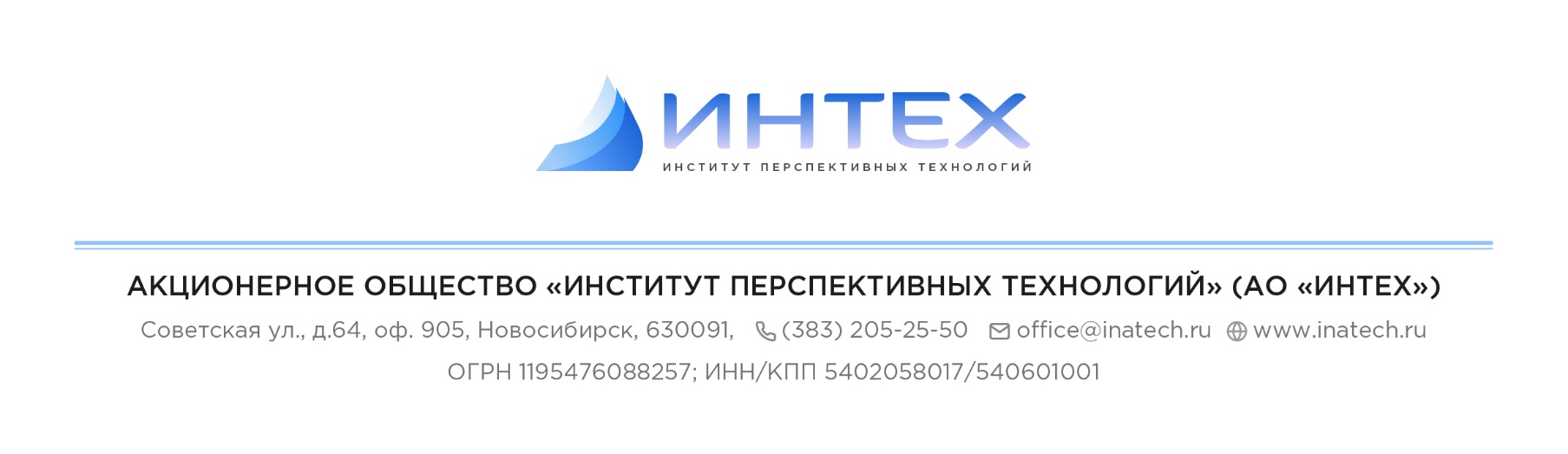 Проект №: ПЗЗ-17/2022Заказчик: Администрация Устинкинского сельсовета Орджоникидзевского района Республики ХакасияПравила землепользования и застройки Устинкинского сельсовета Орджоникидзевского района Республики ХакасияПоложения, градостроительные регламентыГенеральный директор                                                                           Е.А. Казакевич Новосибирск 2022 г.ОглавлениеЧасть I	Порядок применения правил землепользования и застройки и внесения в них изменений	4Глава 1	Общие положения	4Статья 1	Основные принципы формирования правил землепользования и застройки Устинкинского сельсовета Орджоникидзевского района Республики Хакасия	4Статья 2	Назначение и цели разработки правил землепользования и застройки  Устинкинского сельсовета	4Статья 3	Состав настоящих Правил и основные требования, предъявляемые к их содержанию	5Статья 4	Градостроительное зонирование территории Устинкинского сельсовета,  виды и состав территориальных зон	6Статья 5	Градостроительные регламенты и их применение	7Глава 2	Регулирование землепользования и застройки Устинкинского сельсовета органами местного самоуправления	8Статья 6	Органы, уполномоченные регулировать землепользование и застройку в части применения настоящих Правил	8Статья 7	Полномочия органов местного самоуправления в области регулирования землепользования и застройки в части применения настоящих Правил	8Статья 8 Основные направления регулирования землепользования и застройки на территории Устинкинского сельсовета	8Глава 3	Изменение видов разрешенного использования земельных участков и объектов капитального строительства физическими и юридическими лицами	9Статья 9	Виды разрешенного использования земельных участков и объектов капитального строительства	9Статья 10	Изменение одного вида разрешенного использования земельных участков и объектов капитального строительства на другой вид	10Статья 11	Порядок предоставления разрешения на условно разрешенный вид использования земельного участка или объекта капитального строительства	10Глава 4	Подготовка документации по планировке территории органами местного самоуправления	10Статья 12	Общие положения	10Статья 13	Порядок подготовки и утверждения документации по планировке территории	11Глава 5	Проведение публичных слушаний по вопросам землепользования и застройки	11Статья 14	Общие положения	11Статья 15	Порядок организации и проведения публичных слушаний по проекту о внесении изменений в настоящие Правила	12Глава 6	Внесение изменений в настоящие Правила	12Статья 16	Основания для рассмотрения главой поселения вопроса о внесении изменений в настоящие Правила	12Статья 17	Лица, имеющие право вносить предложения об изменении настоящих Правил в Комиссию	13Статья 18 Порядок подготовки изменений в настоящие Правила	14Статья 19 Внесение изменений в настоящие Правила	14Глава 7 Регулирование иных вопросов землепользования и застройки	14Статья 20 Действие настоящих Правил по отношению к градостроительной документации	14Статья 21   Ответственность за нарушение настоящих Правил	14Часть II	Карты градостроительного зонирования	16Статья 22	Карта градостроительного зонирования территории Устинкинского сельсовета Орджоникидзевского района Республики Хакасия	16Статья 23	Карта зон с особыми условиями территории Устинкинского сельсовета Орджоникидзевского района Республики Хакасии	16Часть III	Градостроительные регламенты	17Глава 8	Градостроительные регламенты	17Статья 24 Перечень территориальных зон, выделенных на карте градостроительного зонирования территории Устинкинского сельсовета Орджоникидзевского района Республики Хакасия	17Статья 25 Градостроительные регламенты. Жилые зоны	19Зона застройки индивидуальными жилыми домами (Ж-1)	19Статья 26    Градостроительные регламенты. Общественно-деловые зоны	25Общественно-деловая зона (ОД-1)	25Статья 27	Градостроительные регламенты. Производственных зон, зон инженерной и транспортной инфраструктур	30Производственная зона (П-1)	30Зона автомобильного транспорта (Т-1)	34Зона улично-дорожной сети (Т-2)	37Статья 28 Градостроительные регламенты. Зоны сельскохозяйственного использования	39Зона сельскохозяйственного использования (СХ-1)	39Зона сельскохозяйственного использования за границами населенного пункта (СХ-2)	43Статья 29 Градостроительные регламенты. Зоны рекреационного назначения	48Зона природного ландшафта (Р-1)	48Зона развития спорта и отдыха (Р-2)	50Статья 30 Градостроительные регламенты. Зоны специального назначения	52Зона кладбищ (СН-1)	52Зона складирования и захоронения отходов (СН-2)	53Зона объектов специального назначения (СН-3)	54Статья 31. Требования к содержанию и использованию объекта культурного наследия, включенного в реестр, выявленного объекта культурного наследия	55Глава 9 Ограничения использования земельных участков и объектов капитального 
строительства	56Статья 32. Ограничения использования земельных участков и объектов капитального строительства на территории зон охраны объектов электросетевого хозяйства в установленных границах	56Статья 33. Ограничения использования земельных участков и объектов капитального строительства на территории охранных зон трубопроводов	58Статья 34. Ограничения использования земельных участков и объектов капитального строительства на территории водоохранных зон и прибрежных полос	59Статья 35. Ограничения использования земельных участков и объектов капитального строительства на территории санитарных, защитных и санитарно-защитных зон	60Статья 36. Ограничения использования земельных участков и объектов капитального строительства на территории придорожных полос автомобильных дорог	61Статья 37. Ограничения использования земельных участков и объектов капитального строительства на территории зон санитарной охраны источников питьевого водоснабжения	62Часть I	Порядок применения правил землепользования и застройки и внесения в них измененийГлава 1	Общие положенияСтатья 1	Основные принципы формирования правил землепользования и застройки Устинкинского сельсовета Орджоникидзевского района Республики Хакасия Правила землепользования и застройки Устинкинского сельсовета Орджоникидзевского района Республики Хакасия (далее – настоящие Правила, правила землепользования и застройки Устинкинского сельсовета) являются нормативным правовым актом органов местного самоуправления Устинкинского сельсовета Орджоникидзевского района Республики Хакасия (далее – Устинкинский сельсовет, поселение), принятым в соответствии со следующими нормативными правовыми актами:1	Градостроительный кодекс Российской Федерации (в редакции с последующими изменениями и дополнениями, вступившими в силу). 2	Земельный кодекс Российской Федерации (в редакции с последующими изменениями и дополнениями, вступившими в силу).3	Водный кодекс Российской Федерации (в редакции с последующими изменениями и дополнениями, вступившими в силу).4	Лесной кодекс Российской Федерации (в редакции с последующими изменениями и дополнениями, вступившими в силу).5	Жилищный кодекс Российской Федерации (в редакции с последующими изменениями и дополнениями, вступившими в силу).6	Гражданский кодекс Российской Федерации (в редакции с последующими изменениями и дополнениями, вступившими в силу).7	Федеральный закон от 06.10.2003 № 131-ФЗ «Об общих принципах организации местного самоуправления в Российской Федерации» (в редакции с последующими изменениями и дополнениями, вступившими в силу) (далее – Федеральный закон «Об общих принципах организации местного самоуправления в Российской Федерации»).8	Иные законы и нормативные правовые акты органов государственной власти Российской Федерации, Республики Хакасия (в редакции с последующими изменениями и дополнениями, вступившими в силу).9	Устав муниципального образования Устинкинский сельсовет (в редакции с последующими изменениями и дополнениями, вступившими в силу).10	Иные нормативные правовые акты органов местного самоуправления Устинкинского сельсовета (в редакции с последующими изменениями и дополнениями, вступившими в силу).При разработке настоящих Правил учитывались документы территориального планирования Республики Хакасия, Орджоникидзевского района, Устинкинского сельсовета, а также документация по планировке территории поселения и иные материалы и документы, определяющие основные направления социально-экономического и градостроительного развития, охраны и использования культурного наследия, окружающей среды и природных ресурсов на территории Устинкинского сельсовета.Статья 2	Назначение и цели разработки правил землепользования и застройки 
Устинкинского сельсовета 1	Настоящие Правила в соответствии с законодательством Российской Федерации вводят в Устинкинском сельсовете систему регулирования землепользования и застройки, которая основана на градостроительном зонировании – делении всей территории в границе Устинкинского сельсовета на территориальные зоны с установлением для каждой из них градостроительного регламента по видам и параметрам разрешенного использования земельных участков и объектов капитального строительства в границах этих территориальных зон с целью:1)	реализации планов и программ развития территории Устинкинского сельсовета, систем инженерного обеспечения и социального обслуживания, сохранения природной и культурно-исторической среды;2)	создания условий для устойчивого развития территории Устинкинского сельсовета, сохранения окружающей среды;3)	создания условий для планировки территории Устинкинского сельсовета;4)	обеспечения прав и законных интересов физических и юридических лиц, в том числе правообладателей земельных участков и объектов капитального строительства на территории Устинкинского сельсовета;5)	создания условий для привлечения инвестиций, в том числе путем предоставления возможности выбора наиболее эффективных видов разрешенного использования земельных участков и объектов капитального строительства на территории Устинкинского сельсовета;6)	обеспечения свободного доступа граждан к информации и их участия в принятии решений по вопросам развития, землепользования и застройки территории Устинкинского сельсовета посредством проведения публичных слушаний;7)	обеспечения контроля за соблюдением прав граждан и юридических лиц;8)	развития малого предпринимательства на территории Устинкинского сельсовета.2	Настоящие Правила предназначены для:1)	защиты прав граждан и обеспечения равенства прав физических и юридических лиц в процессе реализации отношений, возникающих по поводу землепользования и застройки на территории Устинкинского сельсовета;2)	обеспечения открытой информации о правилах и условиях использования земельных участков, расположенных на территории Устинкинского сельсовета, осуществления на них строительства и реконструкции;3)	подготовки документации для передачи прав на земельные участки, находящиеся в государственной и муниципальной собственности, физическим и юридическим лицам для осуществления строительства, реконструкции объектов недвижимости на территории Устинкинского сельсовета;4)	контроля соответствия градостроительным регламентам строительных намерений застройщиков, завершенных строительством объектов и их последующего использования.Статья 3	Состав настоящих Правил и основные требования, предъявляемые к их содержаниюНастоящие Правила включают в себя:Часть I	Порядок применения правил землепользования и застройки и внесения в них изменений.Часть II	Карты градостроительного зонирования.Часть III	Градостроительные регламенты.Часть I	Порядок применения правил землепользования и застройки и внесения в них изменений, включает в себя положения:1)	о регулировании землепользования и застройки на территории Устинкинского сельсовета органами местного самоуправления;2)	об изменении видов разрешенного использования земельных участков и объектов капитального строительства физическими и юридическими лицами на территории Устинкинского сельсовета;3)	о подготовке документации по планировке территории Устинкинского сельсовета органами местного самоуправления;4)	о проведении публичных слушаний по настоящим Правилам;5)	о внесении изменений в настоящие Правила;6)	о регулировании иных вопросов землепользования и застройки на территории Устинкинского сельсовета.Часть II	Карты градостроительного зонированияНа карте градостроительного зонирования территории Устинкинского сельсовета Орджоникидзевского района Республики Хакасия установлены границы территориальных зон. На карте зон с особыми условиями использования территории Устинкинского сельсовета Орджоникидзевского района Республики Хакасия отображены границы зон с особыми условиями использования территории.Часть III	Градостроительные регламентыВ градостроительных регламентах в отношении земельных участков и объектов капитального строительства, расположенных в пределах соответствующих территориальных зон на территории Устинкинского сельсовета, указываются:1)	виды разрешенного использования земельных участков и объектов капитального строительства;2)	предельные (минимальные и (или) максимальные) размеры земельных участков и предельные параметры разрешенного строительства, реконструкции объектов капитального строительства;3)	ограничения использования земельных участков и объектов капитального строительства, устанавливаемые в соответствии с законодательством Российской Федерации.Настоящие Правила применяются наряду с существующими нормативами и стандартами, установленными государственными и муниципальными органами, в отношении землепользования и застройки и регламентируют деятельность должностных, физических и юридических лиц, в отношении:-	предоставления земельных участков физическим и юридическим лицам;-	разделения (межевания) территории Устинкинского сельсовета на земельные участки;-	изменения существующих границ земельных участков;-	изменения видов разрешенного использования земельных участков и объектов капитального строительства физическими и юридическими лицами;-	осуществления строительных изменений объектов капитального строительства;-	подготовки оснований для принятия решений об изъятии земельных участков для муниципальных нужд;-	согласования проектной документации;-	проведения публичных слушаний по правилам землепользования и застройки;-	приведения в соответствие с настоящими Правилами ранее утвержденной документации по планированию и межеванию территорий;-	предоставления разрешений на строительство, разрешений на ввод в эксплуатацию вновь построенных, реконструированных объектов капитального строительства;-	контроля за использованием и строительными изменениями земельных участков, объектов капитального строительства;-	внесения дополнений и изменений в настоящие Правила.Статья 4	Градостроительное зонирование территории Устинкинского сельсовета, 
виды и состав территориальных зон1	В соответствии с Земельным кодексом Российской Федерации земли в границе Устинкинского сельсовета относятся к различным категориям земель.2	Правовой режим земель Устинкинского сельсовета определяется исходя из принадлежности к категориям земель населенных пунктов, иным категориям и видам разрешенного использования в соответствии с градостроительным зонированием территории Устинкинского сельсовета.Зонирование территории осуществляется в соответствии с требованиями действующего законодательства Российской Федерации.3	В соответствии с градостроительным зонированием территории Устинкинского сельсовета устанавливаются следующие виды территориальных зон:-	жилые зоны;-	общественно-деловые зоны;-	производственные зоны, зоны инженерной и транспортной инфраструктур;-	зоны сельскохозяйственного использования;-	зоны рекреационного назначения;-	зоны специального назначения;-	земли, на которые градостроительные регламенты не устанавливаются.4	Границы территориальных зон на территории Устинкинского сельсовета должны отвечать требованиям принадлежности каждого земельного участка только к одной зоне. Границы территориальных зон устанавливаются по:1)	линиям магистралей, улиц, проездов, разделяющим транспортные потоки противоположных направлений;2)	красным линиям;3)	границам земельных участков;4) 	границам населенных пунктов в пределах муниципальных образований;5) 	границам муниципальных образований;6)	естественным границам природных объектов;7)	иным границам.Границы зон с особыми условиями использования территории, установлены в соответствии с законодательством Российской Федерации, могут не совпадать с границами территориальных зон.5	Настоящими Правилами устанавливается градостроительный регламент для каждой территориальной зоны индивидуально, с учетом особенностей ее расположения и развития, а также возможности территориального сочетания различных видов использования земельных участков (жилого, общественно-делового, производственного, рекреационного и иных видов использования земельных участков).Статья 5	Градостроительные регламенты и их применение1	Градостроительным регламентом определяется правовой режим земельных участков на территории Устинкинского сельсовета, равно как всего, что находится над и под поверхностью земельных участков и используется в процессе их застройки и последующей эксплуатации объектов капитального строительства. Градостроительные регламенты обязательны для исполнения всеми собственниками земельных участков, землепользователями, землевладельцами и арендаторами земельных участков, расположенных на территории Устинкинского сельсовета, независимо от форм собственности и иных прав на земельные участки.2	Действие градостроительного регламента распространяется в равной мере на все земельные участки и объекты капитального строительства, расположенные в пределах границ территориальной зоны, обозначенной на карте градостроительного зонирования территории Устинкинского сельсовета.3	Действие градостроительных регламентов, определенных настоящими Правилами, не распространяется на земельные участки:-	в границах территорий памятников и ансамблей, включенных в единый государственный реестр объектов культурного наследия народов Российской Федерации, а также в границах территорий памятников или ансамблей, которые являются вновь выявленными объектами культурного наследия и решения о режиме содержания, параметрах реставрации, консервации, воссоздания, ремонта и приспособлении которых принимаются в порядке, установленном законодательством Российской Федерации об охране объектов культурного наследия;-	в границах территорий общего пользования;-	предназначенные для размещения линейных объектов и (или) занятые линейными объектами;-	предоставленные для добычи полезных ископаемых.4	В соответствии с Градостроительным кодексом Российской Федерации градостроительные регламенты не устанавливаются для земель лесного фонда, земель, покрытых поверхностными водами, земель запаса, земель особо охраняемых природных территорий (за исключением земель лечебно-оздоровительных местностей и курортов), сельскохозяйственных угодий в составе земель сельскохозяйственного назначения, земельных участков, расположенных в границах особых экономических зон.Использование земельных участков, на которые действие градостроительных регламентов не распространяется или для которых градостроительные регламенты не устанавливаются, определяется уполномоченными федеральными органами исполнительной власти, уполномоченными органами исполнительной власти Республики Хакасия или уполномоченными органами местного самоуправления в соответствии с федеральными законами.5	Ограничения видов и параметров использования земельных участков в целях обеспечения особых условий использования и режима хозяйственной деятельности могут устанавливаться в следующих зонах:-	охранные зоны;-	санитарно-защитные зоны.6	Земельные участки или объекты капитального строительства на территории Устинкинского сельсовета, виды разрешенного использования, предельные (минимальные и (или) максимальные) размеры и предельные параметры которых не соответствуют градостроительному регламенту, могут использоваться без установления срока приведения их в соответствие с градостроительным регламентом, за исключением случаев, если использование таких земельных участков и объектов капитального строительства опасно для жизни или здоровья человека, для окружающей среды.Глава 2	Регулирование землепользования и застройки Устинкинского сельсовета органами местного самоуправленияСтатья 6	Органы, уполномоченные регулировать землепользование и застройку в части применения настоящих Правил1	В соответствии с законодательством Российской Федерации, законом Республики Хакасия от 01.10.2010 № 88-ЗРХ «О наименованиях представительного органа муниципального образования, главы муниципального образования, местной администрации (исполнительно-распорядительного органа муниципального образования) в Республике Хакасия», Уставом муниципального образования Устинкинский сельсовет и другими нормативными правовыми актами органов местного самоуправления, действующими на территории Устинкинского сельсовета к органам, уполномоченным регулировать землепользование и застройку в части применения настоящих Правил, относятся:1)	органы местного самоуправления муниципального образования Орджоникидзевский район Республики Хакасия в пределах полномочий;2)	Совет депутатов Устинкинского сельсовета Орджоникидзевского района Республики Хакасия (далее – Совет депутатов);3)	Глава Устинкинского сельсовета Орджоникидзевского района Республики Хакасия (далее – глава поселения);4)	Администрация Устинкинского сельсовета Орджоникидзевского района Республики Хакасия (далее – администрация поселения) в лице структурных подразделений и комиссий, уполномоченных регулировать вопросы землепользования и застройки.Глава поселения руководит деятельностью администрации поселения.2	Наряду, с указанными в части 1 настоящей статьи Правил, органами для обеспечения реализации настоящих Правил формируется комиссия по подготовке проекта правил землепользования и застройки (далее - Комиссия). Комиссия осуществляет свою деятельность в соответствии с законодательством Российской Федерации, действующим законодательством Республики Хакасия, Уставом муниципального образования Устинкинского сельсовет, настоящими Правилами, положением о Комиссии, иными нормативными правовыми актами, действующими на территории Устинкинского сельсовета.Статья 7	Полномочия органов местного самоуправления в области регулирования землепользования и застройки в части применения настоящих Правил1	Органы, уполномоченные регулировать землепользование и застройку территории Устинкинского сельсовета, в части применения настоящих Правил в своей деятельности тесно сотрудничают между собой и с Комиссией в рамках выполнения своих функций и обязанностей, возложенных на них действующим законодательством, Уставом муниципального образования Устинкинский сельсовет, положениями об учреждениях, структурных подразделениях органов местного самоуправления и иными нормативными правовыми актами органов местного самоуправления.Статья 8 Основные направления регулирования землепользования и застройки на территории Устинкинского сельсовета1	Применение настоящих Правил направлено, прежде всего, на регулирование вопросов землепользования, создание правового механизма перераспределения земельных участков между юридическими и физическими лицами, изменение их правового статуса, видов разрешенного использования, как самих земельных участков, так и объектов капитального строительства, расположенных на них.В связи с этим к основным направлениям регулирования землепользования и застройки в плане применения настоящих Правил относятся:1)	предоставление земельных участков физическим и юридическим лицам из земель, находящихся в государственной или муниципальной собственности (в соответствии с Земельным кодексом Российской Федерации, законом Республики Хакасия от 28.06.2006 № 36-ЗРХ «О распоряжении земельными участками, государственная собственность на которые не разграничена, на территории Республики Хакасия», законом Республики Хакасия от 10.11.2003 № 71 «Об особенностях оборота земель сельскохозяйственного назначения в Республике Хакасия», законом Республики Хакасия от 21.12.2015 № 119 - ЗРХ «О предельных размерах земельных участков, находящихся государственной или муниципальной собственности и предоставляемых для осуществления крестьянским (фермерским) хозяйством его деятельности на территории Республики Хакасия»;2)	изъятие земельных участков и резервирование земель для муниципальных нужд 
(в соответствии с Земельным кодексом Российской Федерации, законом Республики Хакасия от 16.11.2006 № 55-ЗРХ «Об установлении дополнительных случаев изъятия, в том числе путем выкупа, земельных участков для государственных и муниципальных нужд из земель, находящихся в государственной собственности Республики Хакасия или муниципальной собственности», законом Республики Хакасия от 10.11.2003 № 71 «Об особенностях оборота земель сельскохозяйственного назначения в Республике Хакасия»);3)	прекращение и ограничение прав на земельные участки, установление сервитутов 
(в соответствии с Земельным кодексом Российской Федерации, Гражданским кодексом Российской Федерации, законом Республики Хакасия от 10.11.2003 № 71 «Об особенностях оборота земель сельскохозяйственного назначения в Республике Хакасия»);4)	изменение видов разрешенного использования земельных участков и объектов капитального строительства физическими и юридическими лицами (в соответствии с Градостроительным кодексом Российской Федерации).Глава 3	Изменение видов разрешенного использования земельных участков и объектов капитального строительства физическими и юридическими лицамиСтатья 9	Виды разрешенного использования земельных участков и объектов капитального строительства1	В соответствии со статьей 37 Градостроительного кодекса Российской Федерации разрешенное использование земельных участков и объектов капитального строительства может быть следующих видов:-	основные виды разрешенного использования;-	условно разрешенные виды использования;-	вспомогательные виды разрешенного использования, допустимые только в качестве дополнительных по отношению к основным видам разрешенного использования и условно разрешенным видам использования и осуществляемые совместно с ними.2	Применительно к каждой территориальной зоне в части III настоящих Правил установлены виды разрешенного использования земельных участков и объектов капитального строительства.3	Озелененные общественные территории - парки, скверы, бульвары, а также дороги, проезды и иные пешеходно-транспортные коммуникации разрешены на территориях всех зон. 4	Виды использования земельных участков и недвижимости, представляющие муниципальные службы охраны здоровья и общественной безопасности - пункты оказания первой медицинской помощи, пожарной безопасности, полиции - разрешены во всех зонах.5	Объекты инженерной инфраструктуры (сети, котельные, насосные станции, трансформаторные подстанции, мачты связи, очистные сооружения и т.д.), осуществляющие обслуживание жилого фонда, общественных, производственных и других объектов, имеют вспомогательный вид разрешенного использования и могут размещаться во всех зонах с учетом сложившейся градостроительной ситуации, при условии соответствия строительным, противопожарным, санитарно-эпидемиологическим нормам и правилам, технологическим стандартам безопасности, а также условиям устойчивого функционирования систем транспортной и инженерной инфраструктур, экологическим требованиям, обеспечивая при этом охранные зоны.6	Территории общего пользования, занятые площадями, улицами, проездами, дорогами, скверами, бульварами и другими объектами, могут включаться в состав различных территориальных зон и не подлежат приватизации, так как территории общего пользования предназначены для удовлетворения общественных интересов населения.Статья 10	Изменение одного вида разрешенного использования земельных участков и объектов капитального строительства на другой вид1	Правом на изменение одного вида на другой вид разрешенного использования земельных участков и объектов капитального строительства, расположенных на территории Устинкинского сельсовета, обладают физические и юридические лица в соответствии с градостроительным регламентом при условии соблюдения требований технических регламентов.2	Изменение одного вида на другой вид разрешенного использования земельных участков и объектов капитального строительства, расположенных на территории Устинкинского сельсовета, осуществляется при условии:1)	получения лицом, обладающим правом на изменение одного вида на другой вид разрешенного использования земельных участков и объектов капитального строительства, разрешения на условно разрешенный вид использования в случаях, когда испрашиваемый вид разрешенного использования земельных участков и объектов капитального строительства является условно разрешенным;2)	выполнения технических регламентов в случаях, когда изменение одного вида на другой вид разрешенного использования земельных участков и объектов капитального строительства связано с необходимостью подготовки проектной документации и получения разрешения на строительство;3)	получения лицом, обладающим правом на изменение одного вида на другой вид разрешенного использования земельных участков и объектов капитального строительства, заключения о том, что изменение одного вида на другой вид разрешенного использования земельных участков и объектов капитального строительства не связанно с необходимостью подготовки проектной документации и может быть осуществлено без получения разрешения на строительство – в соответствующих случаях.Статья 11	Порядок предоставления разрешения на условно разрешенный вид использования земельного участка или объекта капитального строительстваПорядок предоставления разрешения на условно разрешенный вид использования земельного участка или объекта капитального строительства установлен в соответствии со статьей 39 Градостроительного кодекса Российской Федерации.Глава 4	Подготовка документации по планировке территории органами местного самоуправленияСтатья 12	Общие положения1	Подготовка документации по планировке территории Устинкинского сельсовета осуществляется в целях обеспечения устойчивого развития территорий, выделения элементов планировочной структуры (кварталов, микрорайонов, иных элементов), установления границ земельных участков, на которых расположены объекты капитального строительства, границ земельных участков, предназначенных для строительства и размещения линейных объектов.2	В соответствии с Градостроительным кодексом Российской Федерации осуществляется подготовка документации по планировке застроенных или подлежащих застройке территорий. В случае установления границ незастроенных и не предназначенных для строительства земельных участков подготовка документации по планировке территории осуществляется в соответствии с земельным, водным, лесным и иным законодательством Российской Федерации. 3	При подготовке документации по планировке территории Устинкинского сельсовета может осуществляться разработка:-	проектов планировки территории;-	проектов межевания территории;-	градостроительных планов земельных участков (в составе проектов межевания территории или в виде отдельных документов).4	Состав и содержание документации по планировке территории Устинкинского сельсовета определены статьями 42-44 Градостроительного кодекса Российской Федерации.Статья 13	Порядок подготовки и утверждения документации по планировке территории1	Решения о подготовке документации по планировке территории принимаются уполномоченными федеральными органами исполнительной власти, органами исполнительной власти Республики Хакасия, органами местного самоуправления Устинкинского сельсовета.2	Порядок подготовки и утверждения документации по планировке территории Устинкинского сельсовета, устанавливается статьями 45, 46 Градостроительного кодекса Российской Федерации.3	Проекты планировки территории и проекты межевания территории, подготовленные в составе документации по планировке территории на основании решения главы поселения, до их утверждения подлежат обязательному рассмотрению на публичных слушаниях.4	Порядок организации и проведения публичных слушаний по проекту планировки территории и проекту межевания территории определяется Уставом муниципального образования Устинкинский сельсовет с учетом положений статьи 46 Градостроительного кодекса Российской Федерации.5	На основании документации по планировке территории, утвержденной главой поселения, Совет депутатов вправе вносить изменения в настоящие Правила в части уточнения установленных градостроительным регламентом предельных параметров разрешенного строительства и реконструкции объектов капитального строительства.6	Развитие застроенных территорий в границе поселения осуществляется в соответствии со статьей 46.1 Градостроительного кодекса Российской Федерации.7	Содержание и условия заключения договора о развитии застроенной территории установлены статьей 46.2 Градостроительного кодекса Российской Федерации.8	Порядок организации и проведения аукциона на право заключить договор о развитии застроенных территорий предусматривается статьей 46.3 Градостроительного кодекса Российской Федерации.Глава 5	Проведение публичных слушаний по вопросам землепользования и застройкиСтатья 14	Общие положения1	Публичные слушания - форма реализации прав населения на участие в осуществлении местного самоуправления, выраженная в публичном обсуждении проектов муниципальных правовых актов по вопросам местного значения, проводимом в соответствии с Конституцией Российской Федерации, Конституцией Республики Хакасия, федеральным законодательством, законами Республики Хакасия, Уставом муниципального образования Устинкинский сельсовет с учетом положений статьи 46 Градостроительного кодекса Российской Федерации2	Организацию и проведение публичных слушаний осуществляет Комиссия в порядке, определенном Уставом муниципального образования Устинкинский сельсовет и Градостроительным кодексом Российской Федерации.3	На публичные слушания по правилам землепользования и застройки выносятся:1)	проект о внесении изменений в настоящие Правила;2)	вопросы предоставления разрешений на условно разрешенный вид использования земельных участков и объектов капитального строительства; 3)	вопросы отклонения от предельных параметров разрешенного строительства, реконструкции объектов капитального строительства.4	Порядок организации и проведения публичных слушаний в Устинкинском сельсовете определен Уставом муниципального образования Устинкинский сельсовет и Градостроительным кодексом Российской Федерации.5	Особенности организации и проведения публичных слушаний по проекту о внесении изменений в настоящие Правила определены Уставом муниципального образования Устинкинский сельсовет, Градостроительным кодексом Российской Федерации, статьей 15 настоящих Правил в соответствии с Градостроительным кодексом Российской Федерации.6	Особенности организации и проведения публичных слушаний по вопросам предоставления разрешений на условно разрешенный вид использования земельных участков и объектов капитального строительства определены Уставом муниципального образования Устинкинский сельсовет, Градостроительным кодексом Российской Федерации, статьей 11 настоящих Правил в соответствии с Градостроительным кодексом Российской Федерации.7	Особенности организации и проведения публичных слушаний по вопросам отклонения от предельных параметров разрешенного строительства, реконструкции объектов капитального строительства определены Уставом муниципального образования Устинкинский сельсовет, Градостроительным кодексом Российской Федерации, статьей 40 Градостроительного кодекса Российской Федерации.Статья 15	Порядок организации и проведения публичных слушаний по проекту о внесении изменений в настоящие Правила1	Продолжительность публичных слушаний по проекту о внесении изменений в настоящие Правила составляет не менее одного и не более трех месяцев со дня официального опубликования такого проекта.2	Решение о проведении публичных слушаний по проекту о внесении изменений в настоящие Правила принимает глава поселения в срок не позднее чем через десять дней со дня получения проекта настоящих Правил.3	В случае подготовки настоящих Правил применительно к части территории поселения, публичные слушания по проекту Правил проводятся с участием правообладателей земельных участков и (или) объектов капитального строительства, находящихся в границах указанной части территории поселения. В случае подготовки изменений в настоящие Правила в части внесения изменений в градостроительный регламент, установленный для конкретной территориальной зоны, публичные слушания по внесению изменений в правила землепользования и застройки проводятся в границах территориальной зоны, для которой установлен такой градостроительный регламент. В этих случаях срок проведения публичных слушаний не может быть более чем один месяц.4	Проведение публичных слушаний по проекту о внесении изменений в настоящие Правила осуществляется Комиссией. 5	После завершения публичных слушаний, внесение изменений в настоящие Правила осуществляется в соответствии со статьей 19 настоящих Правил.Глава 6	Внесение изменений в настоящие ПравилаСтатья 16	Основания для рассмотрения главой поселения вопроса о внесении изменений в настоящие Правила1	Основаниями для рассмотрения главой поселения вопроса о внесении изменений в настоящие Правила являются:1) 	несоответствие правил землепользования и застройки генеральному плану поселения, генеральному плану городского округа, схеме территориального планирования муниципального района, возникшее в результате внесения в такие генеральные планы или схему территориального планирования муниципального района изменений;1.1) 	поступление от уполномоченного Правительством Российской Федерации федерального органа исполнительной власти обязательного для исполнения в сроки, установленные законодательством Российской Федерации, предписания об устранении нарушений ограничений использования объектов недвижимости, установленных на приаэродромной территории, которые допущены в правилах землепользования и застройки поселения, городского округа, межселенной территории;2) 	поступление предложений об изменении границ территориальных зон, изменении градостроительных регламентов;3) 	несоответствие сведений о местоположении границ зон с особыми условиями использования территорий, территорий объектов культурного наследия, отображенных на карте градостроительного зонирования, содержащемуся в Едином государственном реестре недвижимости описанию местоположения границ указанных зон, территорий;4) 	несоответствие установленных градостроительным регламентом ограничений использования земельных участков и объектов капитального строительства, расположенных полностью или частично в границах зон с особыми условиями использования территорий, территорий достопримечательных мест федерального, регионального и местного значения, содержащимся в Едином государственном реестре недвижимости ограничениям использования объектов недвижимости в пределах таких зон, территорий;5) 	установление, изменение, прекращение существования зоны с особыми условиями использования территории, установление, изменение границ территории объекта культурного наследия, территории исторического поселения федерального значения, территории исторического поселения регионального значения;6) 	принятие решения о комплексном развитии территории;7) 	обнаружение мест захоронений погибших при защите Отечества, расположенных в границах муниципальных образований.Статья 17	Лица, имеющие право вносить предложения об изменении настоящих Правил в Комиссию1	Предложения о внесении изменений в настоящие Правила в Комиссию направляются:1) 	федеральными органами исполнительной власти в случаях, если правила землепользования и застройки могут воспрепятствовать функционированию, размещению объектов капитального строительства федерального значения;2) 	органами исполнительной власти субъектов Российской Федерации в случаях, если правила землепользования и застройки могут воспрепятствовать функционированию, размещению объектов капитального строительства регионального значения;3) 	органами местного самоуправления муниципального района Орджоникидзевский район Республики Хакасия в случаях, если правила землепользования и застройки могут воспрепятствовать функционированию, размещению объектов капитального строительства местного значения;4) 	органами местного самоуправления Устинкинского сельсовета в случаях, если необходимо совершенствовать порядок регулирования землепользования и застройки на соответствующих территории поселения, территории городского округа, межселенных территориях;4.1) 	органами местного самоуправления в случаях обнаружения мест захоронений погибших при защите Отечества, расположенных в границах муниципальных образований;5) 	физическими или юридическими лицами в инициативном порядке либо в случаях, если в результате применения правил землепользования и застройки земельные участки и объекты капитального строительства не используются эффективно, причиняется вред их правообладателям, снижается стоимость земельных участков и объектов капитального строительства, не реализуются права и законные интересы граждан и их объединений;6) 	уполномоченным федеральным органом исполнительной власти или юридическим лицом, обеспечивающим реализацию принятого Правительством Российской Федерации решения о комплексном развитии территории, которое создано Российской Федерацией или в уставном (складочном) капитале которого доля Российской Федерации составляет более 50 процентов, или дочерним обществом, в уставном (складочном) капитале которого более 50 процентов долей принадлежит такому юридическому лицу (далее - юридическое лицо, определенное Российской Федерацией);7) 	высшим исполнительным органом государственной власти субъекта Российской Федерации, органом местного самоуправления, принявшими решение о комплексном развитии территории, юридическим лицом, определенным субъектом Российской Федерации и обеспечивающим реализацию принятого субъектом Российской Федерации, главой местной администрации решения о комплексном развитии территории, которое создано субъектом Российской Федерации, муниципальным образованием или в уставном (складочном) капитале которого доля субъекта Российской Федерации, муниципального образования составляет более 50 процентов, или дочерним обществом, в уставном (складочном) капитале которого более 50 процентов долей принадлежит такому юридическому лицу (далее - юридическое лицо, определенное субъектом Российской Федерации), либо лицом, с которым заключен договор о комплексном развитии территории в целях реализации решения о комплексном развитии территории.Статья 18 Порядок подготовки изменений в настоящие Правила1	Лица, имеющие право подавать предложения по изменению настоящих Правил, подают свои предложения в Комиссию. Секретарь Комиссии фиксирует дату поступления предложений.Предложения могут относиться к формулировкам текста настоящих Правил, перечням видов разрешенного использования земельных участков и объектов капитального строительства, параметрам разрешенного строительства, границам территориальных зон.2	Комиссия в течение двадцати пяти дней со дня поступления предложения о внесении изменения в настоящие Правила осуществляет подготовку заключения, в котором содержатся рекомендации о внесении в соответствии с поступившим предложением изменения в настоящие Правила или об отклонении такого предложения с указанием причин отклонения, и направляет это заключение главе поселения.3	Глава поселения с учетом рекомендаций, содержащихся в заключении Комиссии, в течение двадцати пяти дней принимает решение о подготовке проекта о внесении изменения в настоящие Правила или об отклонении предложения о внесении изменения в настоящие Правила с указанием причин отклонения и направляет копию такого решения заявителям.Статья 19 Внесение изменений в настоящие Правила1	Проект о внесении изменений в настоящие Правила выносится на публичные слушания. Порядок организации и проведения публичных слушаний по проекту о внесении изменений в настоящие Правила установлен статьями 14-15 настоящих Правил. 2	После завершения публичных слушаний по проекту о внесении изменений в настоящие Правила Комиссия с учетом заключения о результатах публичных слушаний обеспечивает внесение изменений в проект правил землепользования и застройки и представляет указанный проект главе поселения. Обязательными приложениями к проекту являются протоколы публичных слушаний и заключение о результатах публичных слушаний. 3	Заключение о результатах публичных слушаний учитывается главой поселения при принятии решения о направлении проекта правил землепользования и застройки в Совет депутатов либо об отклонении его и направлении на доработку.Глава 7 Регулирование иных вопросов землепользования и застройкиСтатья 20 Действие настоящих Правил по отношению к градостроительной документацииАдминистрация поселения после введения в действие настоящих Правил может принимать решение о:1)	разработке нового или корректировке ранее утвержденного генерального плана Устинкинского сельсовета с учетом и в развитие настоящих Правил;2)	приведении в соответствие с настоящими Правилами ранее утвержденной и нереализованной документации по планировке территории в части установленных настоящими Правилами градостроительных регламентов;3)	разработке новых проектов планировки, проектов межевания, проектов застройки, которые могут использоваться как основание для последующей подготовки предложений о внесении дополнений и изменений в настоящие Правила (в части уточнения границ территориальных зон, списков видов разрешенного использования недвижимости, размеров земельных участков и предельных параметров разрешенного строительства применительно к соответствующим зонам).Статья 21   Ответственность за нарушение настоящих ПравилЗа нарушение настоящих Правил физические и юридические лица, а также должностные лица несут ответственность в соответствии с Градостроительным кодексом Российской Федерации, Кодексом Российской Федерации об административных правонарушениях, законом Республики Хакасия от 17.12.2008 № 91-ЗРХ «Об административных правонарушениях», иными действующими законодательными и нормативными правовыми актами. Часть II	Карты градостроительного зонированияСтатья 22	Карта градостроительного зонирования территории Устинкинского сельсовета Орджоникидзевского района Республики Хакасия 1	Карта градостроительного зонирования, М 1:25 000, 1:5 000.Статья 23	Карта зон с особыми условиями территории Устинкинского сельсовета Орджоникидзевского района Республики Хакасии1	Карта зон с особыми условиями использования, М 1:25 000, 1:5 000Часть III	Градостроительные регламентыГлава 8	Градостроительные регламентыСтатья 24 Перечень территориальных зон, выделенных на карте градостроительного зонирования территории Устинкинского сельсовета Орджоникидзевского района Республики ХакасияЗаконом Республики Хакасия от 05.05.2004 № 20 «Об административно-территориальном устройстве Республики Хакасия», законом Республики Хакасия от 07.10.2004 № 66 «Об утверждении границ муниципальных образований Орджоникидзевского района и наделении их соответственно статусом муниципального района, сельского поселения», Уставом муниципального образования Устинкинский сельсовет, Устинкинский сельсовет наделен статусом сельского поселения, в состав которого входят: -	с. Устинкино;-	д. Подкамень;-	д. Кагаево;-	д. Костино;-	д. Агаскыр.Статьей 35, 36 Градостроительного кодекса Российской Федерации определены территориальные зоны и их виды. С учетом сложившейся планировки территории Устинкинского сельсовета и существующего землепользования, функциональных зон и параметров их планируемого развития, выделены следующие территориальные зоны и их виды:3. В соответствии с Градостроительным кодексом Российской Федерации (п. 4, ст.36) действие градостроительного регламента не распространяется на земельные участки:в границах территорий памятников и ансамблей, включенных в единый государственный реестр объектов культурного наследия (памятников истории и культуры) народов Российской Федерации, а также в границах территорий памятников или ансамблей, которые являются выявленными объектами культурного наследия и решения о режиме содержания, параметрах реставрации, консервации, воссоздания, ремонта и приспособлении которых принимаются в порядке, установленном законодательством Российской Федерации об охране объектов культурного наследия;в границах территорий общего пользования;предназначенные для размещения линейных объектов и (или) занятые линейными объектами;предоставленные для добычи полезных ископаемых.4. Применительно к территориям исторических поселений, достопримечательных мест, землям лечебно-оздоровительных местностей и курортов, зонам с особыми условиями использования территорий градостроительные регламенты устанавливаются в соответствии с законодательством Российской Федерации.5. Градостроительные регламенты не устанавливаются для земель лесного фонда, земель, покрытых поверхностными водами, земель запаса, земель особо охраняемых природных территорий (за исключением земель лечебно-оздоровительных местностей и курортов), сельскохозяйственных угодий в составе земель сельскохозяйственного назначения, земельных участков, расположенных в границах особых экономических зон и территорий опережающего социально-экономического развития. Градостроительные регламенты, определенные статьями 25-31 настоящих Правил, устанавливаются при условии перевода категорий земель, указанных в части 10 настоящей статьи Правил, в земли иных категорий. Виды разрешенного использования указаны в соответствии с Приказом Федеральной службы государственной регистрации, кадастра и картографии «Об утверждении классификатора видов разрешенного использования земельных участков» от 10.11.2020г №П/0412.В описании вида разрешенного использования в скобках указаны иные равнозначные наименования.Содержание видов разрешенного использования, перечисленных в регламентах, допускает без отдельного указания на размещение и эксплуатацию линейного объекта (кроме железных дорог общего пользования и автомобильных дорог общего пользования федерального и регионального значения), размещение защитных сооружений (насаждений), объектов мелиорации, антенно-мачтовых сооружений, информационных и геодезических знаков, если федеральным законом не установлено иное.Статья 25 Градостроительные регламенты. Жилые зоныЗона застройки индивидуальными жилыми домами (Ж-1)Общее описаниеЗоны жилой застройки выделены для обеспечения правовых условий формирования кварталов комфортного жилья с низкой плотностью застройки, посредством преимущественного размещения отдельно стоящих индивидуальных жилых домов, блокированных жилых домов, в исключительных случаях, при соблюдении нижеприведенных видов разрешенного использования земельных участков и объектов капитального строительства. В жилых зонах допускается размещение отдельно стоящих, встроенных или пристроенных объектов социального и коммунально-бытового назначения, объектов здравоохранения, объектов дошкольного, начального общего и среднего общего образования, культовых зданий, стоянок автомобильного транспорта, гаражей, объектов, связанных с проживанием граждан и не оказывающих негативного воздействия на окружающую среду. Расстояния измеряются до наружных граней стен строений.Виды разрешенного использования в зоне застройки индивидуальными жилыми домами (Ж-1) устанавливать согласно таблице 1Таблица 1Предельные (минимальные и (или) максимальные) размеры земельных участков в зоне застройки индивидуальными жилыми домами (Ж-1) устанавливать согласно таблице 1.Максимальный процент застройки в границах земельных участков в зоне застройки индивидуальными жилыми домами (Ж-1) принимать согласно таблице 1.Предельные параметры разрешенного строительства:Расстояние от границ землевладения до строения, а также между строениями:Между фронтальной границей участка и основным строением – до ; Расстояние от основного строения до:- красной линии улицы не менее чем , для существующей застройки - нет;- красной линии проездов не менее чем ;Расстояние от хозяйственных построек до красных линий улиц и проездов должно быть не менее ;от границ соседнего участка до:- основного строения – не менее , со стороны общей стены - нет, для существующей застройки - нет;- хозяйственных и прочих строений – ;- до постройки для содержания скота и птицы – ;- открытой стоянки – ;- отдельно стоящего гаража – ;- стволов высокорослых деревьев – ;- стволов среднерослых деревьев – ;- кустарников – ;Расстояние от гаража и хозяйственных построек до жилого дома, расположенного на соседнем земельном участке, не менее ;Расстояние между хозяйственными постройками должно быть не менее ; А соответствии с требованиями СНиП 2.07.01-89 «Градостроительство. Планировка и застройка городских и сельских поселений»:- хозяйственные постройки следует размещать от границ участка на расстоянии не менее ;- сараи для скота и птицы следует предусматривать на расстоянии от окон жилых помещений дома: одиночные или двойные - не менее , до 8 блоков - не менее , свыше 8 до 30 блоков - не менее , свыше 30 блоков - не менее . Размещаемые в пределах селитебной территории группы сараев должны содержать не более 30 блоков каждая. Площадь застройки сблокированных сараев для скота не должна превышать ;- противопожарные расстояния между жилыми зданиями следует принимать по таблице 1* СНиП 2.07.01-89* в зависимости от степени огнестойкости зданий.Допускается блокирование хозяйственных построек по границам земельных участков, при условии согласия домовладельцев и при устройстве брандмауэрных (противопожарных) стен.Примечания:а) расстояния измеряются до наружных граней стен строений;б) допускается блокировка хозяйственных построек на смежных приусадебных участках по взаимному согласию собственников жилого дома и в случаях, обусловленных историко-культурными охранными сервитутами, а также блокировка хозяйственных построек к основному строению.Предельная высота зданий, строений, сооружений:Для всех основных строений количество надземных этажей – до трех с возможным использованием мансардного этажа, и высота от уровня земли: до верха плоской кровли – не более ; до конька скатной кровли – не более ;Для всех вспомогательных строений высота от уровня земли: до верха плоской кровли – не более ; до конька скатной кровли – не более 7 м.Исключение: шпили, башни, флагштоки – без ограничения.Иные параметры разрешенного строительства:Вспомогательные строения, за исключением гаражей, размещать со стороны улиц не допускается;Ограничения, связанные с размещением оконных проемов, выходящих на соседние землевладения: расстояния от окон жилых помещений до хозяйственных и прочих строений, расположенных на соседних участках, должно быть не менее ;Требования к ограждению земельных участков:Ограждение палисадов служат для ограничения свободного доступа со стороны улицы к жилому дому (по фасаду), является элементом благоустройства улицы и относятся к землям общего пользования. Глубина палисада допускается не более 4м, ограждения могут быть выполнены высотой до , конструкция забора должна быть «прозрачная» с возможностью обзора участка.Предельная высота конструкций, ограждающих участок (забор): - вдоль улиц и проездов –2,0 м.- между соседними участками –2,0 мМинимальная высота конструкций, ограждающих участок по периметру - не менее . Устройство и сооружение колодцев и каптажей родников, используемых для хозяйственных нужд и питьевого водоснабжения, выполняется на основании разрешения и регламентируется санитарными правилами:- колодцы следует размещать на расстоянии не менее  от туалетов (уборных), выгребов, сетей канализации;- выше по потокам возможных источников загрязнения, на не затапливаемых территориях;- в центре участка обслуживания и не далее  от жилищ потребителей воды;- колодцы должны быть оборудованы влаго–грызуно-непроницаемыми крышками;- вокруг колодца делается замок из глины или из суглинка на глубину , выполняется отмостка шириной ;-верхняя часть колодца располагается на высоте не менее  от поверхности земли;требования к размещению, устройству и содержанию дворовых уборных (туалетов) и выгребов:- должны быть удалены от жилых зданий, детских учреждений, школ, площадок для игр детей и отдыха населения на расстояние не менее 20 и не более . На территории частных домовладений расстояние от дворовых уборных до домовладений может быть сокращено до ;- в условиях децентрализованного водоснабжения дворовые уборные, выгреба должны быть удалены от местных скважин на расстояние не менее ;- дворовая уборная должна иметь надземную часть и утепленный выгреб, при этом надземную часть сооружают из плотно пригнанных материалов (досок, кирпичей, блоков и т.д.);- выгреб должен быть водонепроницаемым;- глубина выгреба зависит от уровня стояния грунтовых вод. Не допускается наполнение выгреба нечистотами выше, чем до  от поверхности земли;- помещения дворовых уборных должны содержаться в чистоте. Уборку их следует производить ежедневно, не реже одного раза в неделю помещение необходимо промывать горячей водой с дезинфицирующими средствами;- минимальное расстояние от выгреба до жилого дома – , до септика – , до колодца – 50 м;При дровяном и угольном отоплении усадебных жилых домов следует устраивать пристроенный к хозблоку навес для хранения топлива площадью 10- с защитными решетчатыми стенами;Подъезды и въезды с прилегающих дорог на придомовые участки осуществляются путем устройства черезкюветных мостиков. Мостки устраиваются - путем укладки ж/б плит на бетонную основу, укладки металлической переливной трубы диаметром 300- (труба укладывается в бетонные оголовки или оголовки, устроенные из облицовочного керамического кирпича). Ширина мостка должна быть не менее 3,5 м;нормы парковки: для блокированного двухсемейного и многосемейного жилого дома -1 машиноместо на жилую единицу;Собственник или арендатор земельного участка, отведенного под жилой дом, обязан поддерживать в надлежащем виде озеленение и благоустройство придомовой территории и кюветной части дороги (от линии застройки до проезжей части): содержание газонов, палисадников, подъездных путей, разбивка клумб, чистка кюветов;Запрещается складирование мусора на придомовой территории и в кюветной части дорог, а также запрещается посадка огородных растений на придомовой территории. Мусороудаление путем вывоза мусора от площадок с контейнерами;Собственник или арендатор земельного участка обязан принять меры к обеспечению устройства выезда с земельного участка до дороги тем же покрытием, каким покрыт участок автомобильной дороги;Запрещается выполнение вертикальной перепланировки придомовой территории без предварительного выполнения плана благоустройства, согласованного с уполномоченными органами;Запрещается использование малоэтажных многоквартирных жилых домов под дачи и для временного сезонного проживания;При возведении любых построек должны соблюдаться противопожарные расстояния между постройками, расположенными на одном и соседних участках в зависимости от степени огнестойкости возводимых построек;Размещение бань, саун допускается при условии канализования стоков;Не допускается размещение жилых домов на земельном участке со стороны хозяйственных проездов;Размещение СТО (ремонтных мастерских, моек автотранспорта) во встроенных, встроено-пристроенных объектах индивидуальной жилой застройки запрещено;Размежевание земельного участка, повлекшее за собой нарушение требований действующего законодательства Российской Федерации, Республики Хакасия, нормативных правовых актов органов местного самоуправления Орджоникидзевского района, Устинкинского сельсовета и настоящих Правил, запрещено;Дымовые трубы следует выводить выше кровли более высоких зданий, пристроенных к зданию с печным отоплением. Высоту вытяжных вентиляционных каналов, расположенных рядом с дымовыми трубами, следует принимать равной высоте этих труб.В  случае,  если  по  инициативе  правообладателей  земельных  участков  осуществляются  разделение  земельного  участка  на  несколько  земельных  участков, объединение земельных участков в один земельный участок, изменение общей границы земельных  участков,  размеры  образованных земельных  участков  не  должны  превышать предусмотренные градостроительным  регламентом  максимальные  размеры  земельных участков  и  не  должны  быть  меньше предусмотренных  градостроительным регламентом минимальных размеров земельных участков.  Обязательным условием разделения земельного участка на несколько земельных участков является наличие подъездов к каждому образованному земельному участку. Объединение земельных участков в один земельный участок допускается только при условии, если образованный земельный участок будет находиться в границах одной территориальной зоны.Статья 26    Градостроительные регламенты. Общественно-деловые зоныОбщественно-деловая зона (ОД-1)Общее описание	Общественно-деловая зон предназначена для размещения объектов здравоохранения, культуры, торговли, общественного питания, социального и коммунально-бытового назначения, предпринимательской деятельности, объектов среднего профессионального и высшего образования, административных, научно-исследовательских учреждений, культовых зданий, стоянок автомобильного транспорта, объектов делового, финансового назначения, иных объектов, связанных с обеспечением жизнедеятельности граждан.Расстояния измеряются до наружных граней стен строений.2. Виды разрешенного использования в общественно-деловой зоне (ОД-1) устанавливать согласно таблице 2Таблица 2Предельные (минимальные и (или) максимальные) размеры земельных участков в общественно - деловой зоне (ОД-1) устанавливать согласно таблице 2.Максимальный процент застройки в границах земельных участков в общественно-деловой зоне (ОД-1) принимать согласно таблице 2.Минимальные отступы от границ земельных участков в целях определения мест допустимого размещения зданий, строений необходимо устанавливать согласно проектной документации, но не менее 3м.Предельное количество этажей или предельная высота зданий, строений, сооружений – 3 этажа.В случае если земельный участок или объект капитального строительства находится в границах зоны с особыми условиями использования территорий, на них устанавливаются ограничения использования в соответствии с законодательством Российской Федерации.Размер земельного участка для вида разрешенного использования «Амбулаторно-поликлиническое обслуживание (3.4.1)» может быть уменьшен до 85% при строительстве модульного фельдшерско-акушерского пункта, в соответствии с Региональными нормативами градостроительного проектирования Республики Хакасия утверждёнными приказом Министерства строительства и жилищно-коммунального хозяйства Республики Хакасия от 07.02.2022 №090-30-п «Об утверждении Региональных нормативов градостроительного проектирования Республики Хакасия»Статья 27	Градостроительные регламенты. Производственных зон, зон инженерной и транспортной инфраструктурОбщее описаниеПроизводственные зоны, зоны инженерной и транспортной инфраструктур предназначены для размещения промышленных, коммунальных и складских объектов, объектов инженерной и транспортной инфраструктур, в том числе сооружений и коммуникаций железнодорожного, автомобильного, речного, морского, воздушного и трубопроводного транспорта, связи, а также для установления санитарно-защитных зон таких объектов в соответствии с требованиями технических регламентов.На территории Устинкинского сельсовета в состав производственных зон, зон инженерной и транспортной инфраструктур включены:Производственная зона (П-1) - зона размещения производственных объектов, объектов инженерной инфраструктуры и объектов жилищно-коммунального хозяйства.Зона автомобильного транспорта (Т-1) – зона размещения транспортной инфраструктур, в том числе сооружений и коммуникаций железнодорожного, автомобильного, речного, морского, воздушного и трубопроводного транспорта, связи.Зона улично-дорожной сети (Т-2) – зона размещения объектов улично-дорожной сети, в том числе автомобильных дорог, трамвайных путей и пешеходных тротуаров в границах населенных пунктов, а также сопутствующих элементов благоустройства в границах населенных пунктов.Производственная зона (П-1)Зона, объектов инженерной инфраструктуры и объектов жилищно-коммунального хозяйства.Виды разрешенного использования в производственной зоне (П-1) устанавливать согласно таблице 3Таблица 3Предельные (минимальные и (или) максимальные) размеры земельных участков в производственной зоне (П-1) устанавливать согласно таблице 3.Максимальный процент застройки в границах земельных участков производственной зоны (П-1) принимать согласно таблице 3.Для земельных участков с видами разрешенного использования: недропользование (6.1), тяжелая промышленность (6.2), автомобилестроительная промышленность (6.2.1), легкая промышленность (6.3), фармацевтическая промышленность (6.3.1), пищевая промышленность (6.4), нефтехимическая промышленность (6.5), строительная промышленность (6.6), энергетика (6.7), заготовка древесины (10.1) - допускается размещение объектов с санитарно-защитной зоной до 1000 метров.Минимальные отступы от границ земельных участков в целях определения мест допустимого размещения зданий, строений необходимо устанавливать согласно проектной документации, но не менее 3м.Предельное количество этажей или предельная высота зданий, строений, сооружений – 3 этажа.В случае если земельный участок или объект капитального строительства находится в границах зоны с особыми условиями использования территорий, на них устанавливаются ограничения использования в соответствии с законодательством Российской Федерации.Зона автомобильного транспорта (Т-1) Зона автомобильного транспорта выделена для размещения транспортной инфраструктуры, в том числе сооружений и коммуникаций автомобильного транспорта и обслуживающих его сооружений.Виды разрешенного использования в зоне автомобильного транспорта (Т-1) устанавливать согласно таблице 4.Таблица 4Предельные (минимальные и (или) максимальные) размеры земельных участков в зоне автомобильного транспорта (Т-1) устанавливать согласно таблице 4.Максимальный процент застройки в границах земельных участков зоны автомобильного транспорта (Т-1) принимать согласно таблице 4.Минимальные отступы от границ земельных участков в целях определения мест допустимого размещения зданий, строений необходимо устанавливать согласно проектной документации, но не менее 3м.Предельное количество этажей или предельная высота зданий, строений, сооружений – 2 этажа.В случае если земельный участок или объект капитального строительства находится в границах зоны с особыми условиями использования территорий, на них устанавливаются ограничения использования в соответствии с законодательством Российской Федерации.Зона улично-дорожной сети (Т-2) Зона улично-дорожной сети выделена для размещения объектов улично-дорожной сети, в том числе автомобильных дорог, трамвайных путей и пешеходных тротуаров в границах населенных пунктов, а также сопутствующих элементов благоустройства в границах населенных пунктов.Виды разрешенного использования в зоне улично-дорожной сети (Т-2) устанавливать согласно таблице 5.Таблица 5Предельные (минимальные и (или) максимальные) размеры земельных участков в зоне улично-дорожной сети (Т-2) устанавливать согласно таблице 5.Максимальный процент застройки в границах земельных участков улично-дорожной зоны (Т-2) принимать согласно таблице 5.Минимальные отступы от границ земельных участков в целях определения мест допустимого размещения зданий, строений необходимо устанавливать согласно проектной документации, но не менее 3м.Предельное количество этажей или предельная высота зданий, строений, сооружений – 2 этажа.В случае если земельный участок или объект капитального строительства находится в границах зоны с особыми условиями использования территорий, на них устанавливаются ограничения использования в соответствии с законодательством Российской Федерации.Статья 28 Градостроительные регламенты. Зоны сельскохозяйственного использованияОбщее описаниеЗона сельскохозяйственного использования используется в целях ведения сельскохозяйственного производства и застройки территории, обеспечивающей развитие соответствующих видов сельскохозяйственной деятельности и объектов, обеспечивающих эту деятельность, в том числе для целей крестьянско-фермерского хозяйства. В состав зон сельскохозяйственного использования на территории Устинкинского сельсовета включены:Зона сельскохозяйственного использования (СХ-1) выделена для ведения сельского хозяйства и обеспечения сельскохозяйственной деятельности. Зона сельскохозяйственного использования (СХ-2) выделена для ведения сельского хозяйства и обеспечения сельскохозяйственной деятельности за границами населенного пункта. Зона сельскохозяйственного использования (СХ-1)Зона сельскохозяйственного использования выделена для ведения сельского хозяйства и обеспечения сельскохозяйственной деятельности.Виды разрешенного использования в зоне сельскохозяйственного использования (СХ-1) устанавливать согласно таблице 6  Таблица 6	Предельные (минимальные и (или) максимальные) размеры земельных участков в зоне сельскохозяйственного использования (СХ-1) устанавливать согласно таблице 6.	Максимальный процент застройки в границах земельных участков в зоне сельскохозяйственного использования (СХ-1) принимать согласно таблице 6.Для земельных участков с видами разрешенного использования: животноводство (1.7), скотоводство (1.8), звероводство (1.9), птицеводство (1.10), свиноводство (1.11), хранение и переработка сельскохозяйственного производства (1.15) - допускается размещение объектов с санитарно-защитной зоной до 1000 метров.Минимальный размер образуемых новых земельных участков из земель сельскохозяйственного назначения составляет два гектара.Минимальные размеры выделяемых в натуре (на местности) земельных участков из состава искусственно орошаемых сельскохозяйственных угодий, в случае полива стационарными дождевальными установками, или осушаемых земель устанавливаются не менее пятидесяти гектар, в случае полива передвижными дождевальными установками - не менее десяти гектар.Данные нормы минимальных размеров земельных участков, не применяются:- к земельным участкам из земель сельскохозяйственного назначения, образованным до вступления в силу Закона Республики Хакасия от 05.05.2008 №09-ЗРХ;- к земельным участкам из земель сельскохозяйственного назначения, ограниченным со всех сторон землями других категорий, площадь которых меньше минимальных размеров- к земельным участкам, выделяемым в счет доли (долей) в праве общей собственности на земельный участок для ведения личного подсобного хозяйства или осуществления деятельности крестьянского (фермерского) хозяйства, если их основной деятельностью является садоводство, овощеводство, цветоводство, виноградарство, семеноводство, птицеводство, пчеловодство, товарное рыбоводство или другая деятельность в целях производства сельскохозяйственной продукции по технологии, допускающей использование земельных участков, размеры которых менее, чем минимальные размеры земельных участков, установленные Законом Республики Хакасия от 05.05.2008 №09-ЗРХ;- к земельным участкам, образуемым с целью их изъятия для государственных или муниципальных нужд и (или) последующего изменения целевого назначения земель на основании документов территориального планирования, документации по планировке территории и землеустроительной документации.Максимальный размер общей площади сельскохозяйственных угодий, которые расположены на территории одного муниципального района и могут находиться в собственности одного гражданина и (или) одного юридического лица, устанавливается законом субъекта Российской Федерации равным не менее чем 10 процентам общей площади сельскохозяйственных угодий, расположенных на указанной территории в момент предоставления и (или) приобретения таких земельных участков.Минимальные отступы от границ земельных участков в целях определения мест допустимого размещения зданий, строений необходимо устанавливать согласно проектной документации, но не менее 3м.Предельное количество этажей или предельная высота зданий, строений, сооружений – 2 этажаНа земельном участке из состава земель сельскохозяйственного назначения, в том числе занятом сельскохозяйственными угодьями, используемом крестьянским (фермерским) хозяйством для осуществления своей деятельности, допускаются строительство, реконструкция и эксплуатация одного жилого дома с количеством этажей не более трех, общая площадь которого составляет не более пятисот квадратных метров и площадь застройки под которым составляет не более 0,25 % от площади земельного участка. Образование земельного участка (земельных участков) из земельного участка, на котором расположен такой жилой дом, в случаях, если это приводит к уменьшению площади исходного земельного участка, не допускается, за исключением случаев, связанных с изъятием земельного участка (земельных участков) для государственных и муниципальных нужд.В случае если земельный участок или объект капитального строительства находится в границах зоны с особыми условиями использования территорий, на них устанавливаются ограничения использования в соответствии с законодательством Российской Федерации.Площадь участков, предназначенных для озеленения, должна составлять не менее 15 % площади сельскохозяйственных предприятий, а при плотности застройки более 50 % - не менее 10%.В соответствии с Градостроительным кодексом Российской Федерации градостроительные регламенты не устанавливаются для сельскохозяйственных угодий в составе земель сельскохозяйственного назначения.Зона сельскохозяйственного использования за границами населенного пункта (СХ-2)Зона сельскохозяйственного использования выделена для ведения сельского хозяйства и обеспечения сельскохозяйственной деятельности за границами населенного пункта.Виды разрешенного использования в зоне сельскохозяйственного использования (СХ-2) устанавливать согласно таблице 7  Таблица 7	Предельные (минимальные и (или) максимальные) размеры земельных участков в зоне сельскохозяйственного использования (СХ-2) устанавливать согласно таблице 7.	Максимальный процент застройки в границах земельных участков в зоне сельскохозяйственного использования (СХ-2) принимать согласно таблице 7.Для участков с видами разрешенного использования: животноводство (1.7), скотоводство (1.8), звероводство (1.9), птицеводство (1.10), свиноводство (1.11), хранение и переработка сельскохозяйственного производства (1.15) - допускается размещение объектов с санитарно-защитной зоной до 1000 метров.Вид разрешенного использования «Ведение личного подсобного хозяйства на полевых участках» (1.16) может быть использован только за границами населенного пункта.Виды разрешенного использования: «Магазины» (4.4), «Общественное питание» (4.6) могут быть использованы только в границах населенного пункта.Минимальный размер образуемых новых земельных участков из земель сельскохозяйственного назначения составляет два гектара.Минимальные размеры выделяемых в натуре (на местности) земельных участков из состава искусственно орошаемых сельскохозяйственных угодий, в случае полива стационарными дождевальными установками, или осушаемых земель устанавливаются не менее пятидесяти гектар, в случае полива передвижными дождевальными установками - не менее десяти гектар.Данные нормы минимальных размеров земельных участков, не применяются:- к земельным участкам из земель сельскохозяйственного назначения, образованным до вступления в силу Закона Республики Хакасия от 05.05.2008 №09-ЗРХ;- к земельным участкам из земель сельскохозяйственного назначения, ограниченным со всех сторон землями других категорий, площадь которых меньше минимальных размеров- к земельным участкам, выделяемым в счет доли (долей) в праве общей собственности на земельный участок для ведения личного подсобного хозяйства или осуществления деятельности крестьянского (фермерского) хозяйства, если их основной деятельностью является садоводство, овощеводство, цветоводство, виноградарство, семеноводство, птицеводство, пчеловодство, товарное рыбоводство или другая деятельность в целях производства сельскохозяйственной продукции по технологии, допускающей использование земельных участков, размеры которых менее, чем минимальные размеры земельных участков, установленные Законом Республики Хакасия от 05.05.2008 №09-ЗРХ;- к земельным участкам, образуемым с целью их изъятия для государственных или муниципальных нужд и (или) последующего изменения целевого назначения земель на основании документов территориального планирования, документации по планировке территории и землеустроительной документации.Максимальный размер общей площади сельскохозяйственных угодий, которые расположены на территории одного муниципального района и могут находиться в собственности одного гражданина и (или) одного юридического лица, устанавливается законом субъекта Российской Федерации равным не менее чем 10 процентам общей площади сельскохозяйственных угодий, расположенных на указанной территории в момент предоставления и (или) приобретения таких земельных участков.Минимальные отступы от границ земельных участков в целях определения мест допустимого размещения зданий, строений необходимо устанавливать согласно проектной документации, но не менее 3м.Предельное количество этажей или предельная высота зданий, строений, сооружений – 2 этажаНа земельном участке из состава земель сельскохозяйственного назначения, в том числе занятом сельскохозяйственными угодьями, используемом крестьянским (фермерским) хозяйством для осуществления своей деятельности, допускаются строительство, реконструкция и эксплуатация одного жилого дома с количеством этажей не более трех, общая площадь которого составляет не более пятисот квадратных метров и площадь застройки под которым составляет не более 0,25 % от площади земельного участка. Образование земельного участка (земельных участков) из земельного участка, на котором расположен такой жилой дом, в случаях, если это приводит к уменьшению площади исходного земельного участка, не допускается, за исключением случаев, связанных с изъятием земельного участка (земельных участков) для государственных и муниципальных нужд.В случае если земельный участок или объект капитального строительства находится в границах зоны с особыми условиями использования территорий, на них устанавливаются ограничения использования в соответствии с законодательством Российской Федерации.Площадь участков, предназначенных для озеленения, должна составлять не менее 15 % площади сельскохозяйственных предприятий, а при плотности застройки более 50 % - не менее 10%.В соответствии с Градостроительным кодексом Российской Федерации градостроительные регламенты не устанавливаются для сельскохозяйственных угодий в составе земель сельскохозяйственного назначения.Статья 29 Градостроительные регламенты. Зоны рекреационного назначенияОбщее описание	В состав зон рекреационного назначения могут включаться зоны в границах территорий, занятых городскими лесами, скверами, парками, городскими садами, прудами, озерами, водохранилищами, пляжами, береговыми полосами водных объектов общего пользования, а также в границах иных территорий, используемых и предназначенных для отдыха, туризма, занятий физической культурой и спортом.В состав зон рекреационного назначения на территории Устинкинского сельсовета включены:Зона природного ландшафта (Р-1) выделена для сохранения существующего природного и исторического ландшафта и одновременно создания условий для отдыха населения. В состав зоны включены зоны особо охраняемых территорий.Зона развития спорта и отдыха (Р-2) предназначена для размещения территорий объектов и сооружений, необходимых для отдыха населения, физической культурой и спортом.Зона природного ландшафта (Р-1)Зона природного ландшафта (Р-1) выделена для сохранения существующего природного и исторического ландшафта и одновременно создания условий для отдыха населения. В состав зоны включены зоны особо охраняемых территорий.Виды разрешенного использования в зоне природного ландшафта (Р-1) устанавливать согласно таблице 8Таблица 8	Предельные (минимальные и (или) максимальные) размеры земельных участков в зоне природного ландшафта (Р-1) устанавливать согласно таблице 8.	Максимальный процент застройки в границах земельных участков в зоне природного ландшафта (Р-1) принимать согласно таблице 8.Минимальные отступы от границ земельных участков в целях определения мест допустимого размещения зданий, строений необходимо устанавливать согласно проектной документации, но не менее 3м.Предельное количество этажей или предельная высота зданий, строений, сооружений – 2 этажа.В случае если земельный участок или объект капитального строительства находится в границах зоны с особыми условиями использования территорий, на них устанавливаются ограничения использования в соответствии с законодательством Российской Федерации.В границах территории объекта культурного наследия "Сулекское городище и писаница" и на участках с видом разрешенного использования «Историко-культурная деятельность (9.3)» действуют ограничивающие мероприятия, связанные с особенностями проектирования и проведения землеустроительных, земляных, строительных, мелиоративных, хозяйственных и иных работ. Территория объекта культурного наследия относится к землям историко-культурного назначения.На основании статьи 5.1 Федерального закона от 25.06.2002 N 73-ФЗ "Об объектах культурного наследия (памятниках истории и культуры) народов Российской Федерации" на территории объекта культурного наследия устанавливаются следующие требования:Запрещается:- изменение правового режима земельного участка по решениям исполнительных органов государственной власти и органов местного самоуправления без согласования с органом исполнительной власти Республики Хакасия, уполномоченным в области сохранения, использования, популяризации и государственной охраны объектов культурного наследия (далее - региональный орган охраны объектов культурного наследия);- предоставление земельного участка по решениям исполнительных органов государственной власти и органов местного самоуправления без согласования с региональным органом охраны объектов культурного наследия;- проведение археологических полевых работ без разрешения (открытого листа) на право проведения работ определенного вида на объекте археологического наследия, выдаваемого в порядке, установленном Правительством Российской Федерации;- проведение изыскательских работ, земляных работ, строительных работ, мелиоративных работ, хозяйственных работ, предусмотренных статьей 25 Лесного кодекса Российской Федерации работ по использованию лесов (за исключением работ, указанных в пунктах 3, 4 и 7 части 1 статьи 25 Лесного кодекса Российской Федерации), иных работ, за исключением проведения таких работ при условии реализации раздела об обеспечении сохранности памятника археологии "Сулекское городище и писаница" в проекте проведения указанных работ или при условии реализации проекта обеспечения сохранности памятника археологии "Сулекское городище и писаница" либо при условии реализации плана проведения спасательных археологических полевых работ, включающих оценку воздействия проводимых работ на памятник археологии "Сулекское городище и писаница", получивших положительное заключение государственной историко-культурной экспертизы и согласованных региональным органом охраны объектов культурного наследия;- производство сельскохозяйственных работ и распашка земельного участка в границах территории памятника археологии "Сулекское городище и писаница".Условия доступа граждан Российской Федерации, иностранных граждан и лиц без гражданства к объекту археологического наследия устанавливаются региональным органом охраны объектов культурного наследия по согласованию с собственником или иным законным владельцем земельного участка, в границах которого в пределах координат характерных (поворотных) точек границ территории располагается памятник археологии "Сулекское городище и писаница".Зона развития спорта и отдыха (Р-2)Зона развития спорта и отдыха (Р-2) предназначена для размещения территорий объектов и сооружений, необходимых для отдыха населения, занятий физической культурой и спортом.Виды разрешенного использования в зоне развития спорта и отдыха (Р-2) устанавливать согласно таблице 9Таблица 9Предельные (минимальные и (или) максимальные) размеры земельных участков в зоне развития спорта и отдыха (Р-2) устанавливать согласно таблице 9.Максимальный процент застройки в границах земельных участков зоне развития спорта и отдыха (Р-2) принимать согласно таблице 9.Минимальные отступы от границ земельных участков в целях определения мест допустимого размещения зданий, строений необходимо устанавливать согласно проектной документации, но не менее 3м.Предельное количество этажей или предельная высота зданий, строений, сооружений – 2 этажа.В случае если земельный участок или объект капитального строительства находится в границах зоны с особыми условиями использования территорий, на них устанавливаются ограничения использования в соответствии с законодательством Российской Федерации.Статья 30 Градостроительные регламенты. Зоны специального назначенияОбщее описаниеВ состав зон специального назначения могут включаться зоны, занятые кладбищами, крематориями, скотомогильниками, объектами, используемыми для захоронения твердых коммунальных отходов, и иными объектами, размещение которых может быть обеспечено только путем выделения указанных зон и недопустимо в других территориальных зонах, а также зоны размещения военных объектов.На территории Устинкинского сельсовета выделены следующие виды зон специального назначение:Зона кладбищ (СН-1) выделена для размещения кладбищ.Зона складирования и захоронения отходов (СН-2) выделена для размещения скотомогильников и твердых коммунальных отходов.Зона объектов специального назначения (СН-3) выделена для размещения военных объектов.Зона кладбищ (СН-1)Зона объектов специального назначения СН1 выделена для размещения кладбищ.Виды разрешенного использования в зоне объектов специального назначения (СН-1) устанавливать согласно таблице 10Таблица 10	Предельные (минимальные и (или) максимальные) размеры земельных участков в зоне кладбищ (СН-1) устанавливать согласно таблице 10.Максимальный процент застройки в границах земельных участков зоне в зоне кладбищ (СН-1) принимать согласно таблице 10.Минимальные отступы от границ земельных участков в целях определения мест допустимого размещения зданий, строений необходимо устанавливать согласно проектной документации, но не менее 3м.Предельное количество этажей или предельная высота зданий, строений, сооружений – 2 этажа.В случае если земельный участок или объект капитального строительства находится в границах зоны с особыми условиями использования территорий, на них устанавливаются ограничения использования в соответствии с законодательством Российской Федерации.Зона складирования и захоронения отходов (СН-2)Зона складирования и захоронения отходов (СН-2) выделена для размещения скотомогильников и твердых коммунальных отходов.Виды разрешенного использования в зоне объектов специального назначения (СН-2) устанавливать согласно таблице 11Таблица 11	Предельные (минимальные и (или) максимальные) размеры земельных участков в зоне складирования и захоронения отходов (СН-2) устанавливать согласно таблице 11.	Максимальный процент застройки в границах земельных участков в зоне складирования и захоронения отходов (СН-2) принимать согласно таблице 11.Минимальные отступы от границ земельных участков в целях определения мест допустимого размещения зданий, строений необходимо устанавливать согласно проектной документации, но не менее 3м.Предельное количество этажей или предельная высота зданий, строений, сооружений – 2 этажа.В случае если земельный участок или объект капитального строительства находится в границах зоны с особыми условиями использования территорий, на них устанавливаются ограничения использования в соответствии с законодательством Российской Федерации.Зона объектов специального назначения (СН-3)Зона объектов специального назначения (СН-3) выделена для размещения военных объектов.Виды разрешенного использования в зоне объектов специального назначения (СН-3) устанавливать согласно таблице 12Таблица 12	Предельные (минимальные и (или) максимальные) размеры земельных участков в зоне объектов специального назначения (СН-3) устанавливать согласно таблице 12.Максимальный процент застройки в границах земельных участков зоне в зоне объектов специального назначения (СН-3) принимать согласно таблице 12.Минимальные отступы от границ земельных участков в целях определения мест допустимого размещения зданий, строений необходимо устанавливать согласно проектной документации, но не менее 3м.Предельное количество этажей или предельная высота зданий, строений, сооружений – не подлежит установлению.В случае если земельный участок или объект капитального строительства находится в границах зоны с особыми условиями использования территорий, на них устанавливаются ограничения использования в соответствии с законодательством Российской Федерации.Статья 31. Требования к содержанию и использованию объекта культурного наследия, включенного в реестр, выявленного объекта культурного наследия1. При содержании и использовании объекта культурного наследия, включенного в реестр, выявленного объекта культурного наследия в целях поддержания в надлежащем техническом состоянии без ухудшения физического состояния и (или) изменения предмета охраны данного объекта культурного наследия лица, указанные в пункте 11 статьи 47.6 Федерального закона от 25.06.2002 N 73-ФЗ "Об объектах культурного наследия (памятниках истории и культуры) народов Российской Федерации", лицо, которому земельный участок, в границах которого располагается объект археологического наследия, принадлежит на праве собственности или ином вещном праве, обязаны:1) осуществлять расходы на содержание объекта культурного наследия и поддержание его в надлежащем техническом, санитарном и противопожарном состоянии;2) не проводить работы, изменяющие предмет охраны объекта культурного наследия либо ухудшающие условия, необходимые для сохранности объекта культурного наследия;3) не проводить работы, изменяющие облик, объемно-планировочные и конструктивные решения и структуры, интерьер выявленного объекта культурного наследия, объекта культурного наследия, включенного в реестр в случае, если предмет охраны объекта культурного наследия не определен;4) обеспечивать сохранность и неизменность облика выявленного объекта культурного наследия;5) соблюдать установленные статьей 5.1 Федерального закона от 25.06.2002 N 73-ФЗ "Об объектах культурного наследия (памятниках истории и культуры) народов Российской Федерации" требования к осуществлению деятельности в границах территории объекта культурного наследия, включенного в реестр, особый режим использования земельного участка, водного объекта или его части, в границах которых располагается объект археологического наследия;6) не использовать объект культурного наследия (за исключением оборудованных с учетом требований противопожарной безопасности объектов культурного наследия, предназначенных либо предназначавшихся для осуществления и (или) обеспечения указанных ниже видов хозяйственной деятельности, и помещений для хранения предметов религиозного назначения, включая свечи и лампадное масло):под склады и объекты производства взрывчатых и огнеопасных материалов, предметов и веществ, загрязняющих интерьер объекта культурного наследия, его фасад, территорию и водные объекты и (или) имеющих вредные парогазообразные и иные выделения;под объекты производства, имеющие оборудование, оказывающее динамическое и вибрационное воздействие на конструкции объекта культурного наследия, независимо от мощности данного оборудования;под объекты производства и лаборатории, связанные с неблагоприятным для объекта культурного наследия температурно-влажностным режимом и применением химически активных веществ;7) незамедлительно извещать соответствующий орган охраны объектов культурного наследия обо всех известных ему повреждениях, авариях или об иных обстоятельствах, причинивших вред объекту культурного наследия, включая объект археологического наследия, земельному участку в границах территории объекта культурного наследия либо земельному участку, в границах которого располагается объект археологического наследия, или угрожающих причинением такого вреда, и безотлагательно принимать меры по предотвращению дальнейшего разрушения, в том числе проводить противоаварийные работы в порядке, установленном для проведения работ по сохранению объекта культурного наследия;8) не допускать ухудшения состояния территории объекта культурного наследия, включенного в реестр, поддерживать территорию объекта культурного наследия в благоустроенном состоянии.2. Собственник жилого помещения, являющегося объектом культурного наследия, включенным в реестр, или частью такого объекта, обязан выполнять требования к сохранению объекта культурного наследия в части, предусматривающей обеспечение поддержания объекта культурного наследия или части объекта культурного наследия в надлежащем техническом состоянии без ухудшения физического состояния и изменения предмета охраны объекта культурного наследия.3. В случае обнаружения при проведении работ на земельном участке в границах территории объекта культурного наследия либо на земельном участке, в границах которого располагается объект археологического наследия, объектов, обладающих признаками объекта культурного наследия, лица, указанные в пункте 11 статьи 47.6 Федерального закона от 25.06.2002 N 73-ФЗ "Об объектах культурного наследия (памятниках истории и культуры) народов Российской Федерации", осуществляют действия, предусмотренные подпунктом 2 пункта 3 статьи 47.2 Федерального закона от 25.06.2002 N 73-ФЗ "Об объектах культурного наследия (памятниках истории и культуры) народов Российской Федерации"4. В случае, если содержание или использование объекта культурного наследия, включенного в реестр, или выявленного объекта культурного наследия может привести к ухудшению состояния данного объекта культурного наследия и (или) предмета охраны данного объекта культурного наследия, соответствующим органом охраны объектов культурного наследия, определенным пунктом 7 статьи 47.6 Федерального закона от 25.06.2002 N 73-ФЗ "Об объектах культурного наследия (памятниках истории и культуры) народов Российской Федерации", устанавливаются следующие требования:1) к видам хозяйственной деятельности с использованием объекта культурного наследия, включенного в реестр, или выявленного объекта культурного наследия либо к видам хозяйственной деятельности, оказывающим воздействие на указанные объекты, в том числе ограничение хозяйственной деятельности;2) к использованию объекта культурного наследия, включенного в реестр, или выявленного объекта культурного наследия при осуществлении хозяйственной деятельности, предусматривающие в том числе ограничение технических и иных параметров воздействия на объект культурного наследия;3) к благоустройству в границах территории объекта культурного наследия, включенного в реестр, или выявленного объекта культурного наследия.Глава 9 Ограничения использования земельных участков и объектов капитального строительстваСтатья 32. Ограничения использования земельных участков и объектов капитального строительства на территории зон охраны объектов электросетевого хозяйства в установленных границах1. На территории зон охраны объектов электросетевого хозяйства в установленных границах в соответствии с законодательством Российской Федерации, в том числе в соответствии с Постановлением Правительства РФ от 24.02.2009 № 160 «О порядке установления охранных зон объектов электросетевого хозяйства и особых условий использования земельных участков, расположенных в границах таких зон», устанавливается специальный режим использования земельных участков и объектов капитального строительства.2. В охранных зонах запрещается осуществлять любые действия, которые могут нарушить безопасную работу объектов электросетевого хозяйства, в том числе привести к их повреждению или уничтожению, и (или) повлечь причинение вреда жизни, здоровью граждан и имуществу физических или юридических лиц, а также повлечь нанесение экологического ущерба и возникновение пожаров, в том числе:1) набрасывать на провода и опоры воздушных линий электропередачи посторонние предметы, а также подниматься на опоры воздушных линий электропередачи;2) размещать любые объекты и предметы (материалы) в пределах созданных в соответствии с требованиями нормативно-технических документов проходов и подъездов для доступа к объектам электросетевого хозяйства, а также проводить любые работы и возводить сооружения, которые могут препятствовать доступу к объектам электросетевого хозяйства, без создания необходимых для такого доступа проходов и подъездов;3) находиться в пределах огороженной территории и помещениях распределительных устройств и подстанций, открывать двери и люки распределительных устройств и подстанций, производить переключения и подключения в электрических сетях (указанное требование не распространяется на работников, занятых выполнением разрешенных в установленном порядке работ), разводить огонь в пределах охранных зон вводных и распределительных устройств, подстанций, воздушных линий электропередачи, а также в охранных зонах кабельных линий электропередачи;4) размещать свалки;5) производить работы ударными механизмами, сбрасывать тяжести массой свыше 5 тонн, производить сброс и слив едких и коррозионных веществ и горюче-смазочных материалов (в охранных зонах подземных кабельных линий электропередачи).3. В охранных зонах, установленных для объектов электросетевого хозяйства напряжением свыше 1000 вольт, помимо действий, предусмотренных частью 2 настоящей статьи, запрещается:1) складировать или размещать хранилища любых, в том числе горюче-смазочных материалов;2) размещать детские и спортивные площадки, стадионы, рынки, торговые точки, полевые станы, загоны для скота, гаражи и стоянки всех видов машин и механизмов, за исключением гаражей-стоянок автомобилей, принадлежащих физическим лицам, проводить любые мероприятия, связанные с большим скоплением людей, не занятых выполнением разрешенных в установленном порядке работ (в охранных зонах воздушных линий электропередачи);3) использовать (запускать) любые летательные аппараты, в том числе воздушных змеев, спортивные модели летательных аппаратов (в охранных зонах воздушных линий электропередачи);4) бросать якоря с судов и осуществлять их проход с отданными якорями, цепями, лотами, волокушами и тралами (в охранных зонах подводных кабельных линий электропередачи);5) осуществлять проход судов с поднятыми стрелами кранов и других механизмов (в охранных зонах воздушных линий электропередачи).4. В пределах охранных зон без письменного решения о согласовании сетевых организаций юридическим и физическим лицам запрещаются:1) строительство, капитальный ремонт, реконструкция или снос зданий и сооружений;2) горные, взрывные, мелиоративные работы, в том числе связанные с временным затоплением земель;3) посадка и вырубка деревьев и кустарников;4) проезд машин и механизмов, имеющих общую высоту с грузом или без груза от поверхности дороги более 4,5 метров (в охранных зонах воздушных линий электропередачи);5) земляные работы на глубине более 0,3 метра (на вспахиваемых землях – на глубине более 0,45 метра), а также планировка грунта (в охранных зонах подземных кабельных линий электропередачи);6) полив сельскохозяйственных культур в случае, если высота струи воды может составить свыше 3 метров (в охранных зонах воздушных линий электропередачи);7) полевые сельскохозяйственные работы с применением сельскохозяйственных машин и оборудования высотой более 4 метров (в охранных зонах воздушных линий электропередачи) или полевые сельскохозяйственные работы, связанные с вспашкой земли (в охранных зонах кабельных линий электропередачи).5. В охранных зонах, установленных для объектов электросетевого хозяйства напряжением до 1000 вольт, помимо действий, предусмотренных частью 4 настоящей статьи, без письменного решения о согласовании сетевых организаций запрещается:1) размещать детские и спортивные площадки, стадионы, рынки, торговые точки, полевые станы, загоны для скота, гаражи и стоянки всех видов машин и механизмов, садовые, огородные и дачные земельные участки, объекты садоводческих, огороднических или дачных некоммерческих объединений, объекты жилищного строительства, в том числе индивидуального (в охранных зонах воздушных линий электропередачи);2) складировать или размещать хранилища любых, в том числе горюче-смазочных, материалов;3) устраивать причалы для стоянки судов, барж и плавучих кранов, бросать якоря с судов и осуществлять их проход с отданными якорями, цепями, лотами, волокушами и тралами (в охранных зонах подводных кабельных линий электропередачи).Статья 33. Ограничения использования земельных участков и объектов капитального строительства на территории охранных зон трубопроводов1. Ограничения использования земельных участков и объектов капитального строительства на территории охранных зон трубопроводов устанавливаются в соответствии со следующими нормативными документами:СП 42.13330.2016. «Свод правил. Градостроительство. Планировка и застройка городских и сельских поселений. Актуализированная редакция СНиП 2.07.01-89*»;СП 36.13330 «Магистральные трубопроводы»;СанПиН 2.2.1/2.1.1.1200-03 «Санитарно-защитные зоны и санитарная классификация предприятий, сооружений и иных объектов».Способы прокладки магистральных трубопроводов, характеристики охранных зон, ограничения охранных зон и другие параметры устанавливаются в соответствии со СНиП 2.05.06-85 (2000) и Постановлением Госгортехнадзора Российской Федерации от 22.04.1992 № 9 «Правила охраны магистральных трубопроводов».2. В охранных зонах трубопроводов запрещается:1) перемещать, засыпать и ломать опознавательные и сигнальные знаки, контрольно-измерительные пункты;2) открывать люки, калитки и двери необслуживаемых усилительных пунктов кабельной связи, ограждений узлов линейной арматуры, станций катодной и дренажной защиты, линейных и смотровых колодцев и других линейных устройств, открывать и закрывать краны и задвижки, отключать или включать средства связи, энергоснабжения и телемеханики трубопроводов; 3) устраивать всякого рода свалки, выливать растворы кислот, солей и щелочей;4) разрушать берегоукрепительные сооружения, водопропускные устройства, земляные и иные сооружения (устройства), предохраняющие трубопроводы от разрушения, а прилегающую территорию и окружающую местность – от аварийного разлива транспортируемой продукции;5) бросать якоря, проходить с отданными якорями, цепями, лотами, волокушами и тралами, производить дноуглубительные и землечерпальные работы;6) разводить огонь и размещать какие-либо открытые или закрытые источники огня.3. В охранных зонах трубопроводов без письменного разрешения предприятий трубопроводного транспорта запрещается:1) возводить любые постройки и сооружения;2) высаживать деревья и кустарники всех видов, складировать корма, удобрения, материалы, сено и солому, располагать коновязи, содержать скот, выделять рыбопромысловые участки, производить добычу рыбы, а также водных животных и растений, устраивать водопои, производить колку и заготовку льда;3) сооружать проезды и переезды через трассы трубопроводов;4) устраивать стоянки автомобильного транспорта, тракторов и механизмов;5) размещать сады и огороды;6) производить мелиоративные земляные работы, сооружать оросительные и осушительные системы;7) производить всякого рода открытые и подземные, горные, строительные, монтажные и взрывные работы, планировку грунта. Письменное разрешение на производство взрывных работ в охранных зонах трубопроводов выдается только после представления предприятием, производящим эти работы, соответствующих материалов, предусмотренных действующими Едиными правилами безопасности при взрывных работах;8) производить геолого-съемочные, геолого-разведочные, поисковые, геодезические и другие изыскательские работы, связанные с устройством скважин, шурфов и взятием проб грунта (кроме почвенных образцов).4. Предприятиям трубопроводного транспорта разрешается:1) подъезд в соответствии со схемой проездов, согласованной с землепользователем, автомобильного транспорта и других средств к трубопроводу и его объектам для обслуживания и проведения ремонтных работ;2) устройство в пределах охранной зоны шурфов для проверки качества изоляции трубопроводов и состояния средств их электрохимической защиты от коррозии и производство других земляных работ, необходимых для обеспечения нормальной эксплуатации трубопроводов, с предварительным (не менее чем за 5 суток до начала работ) уведомлением об этом землепользователя;3) вырубка деревьев при авариях на трубопроводах, проходящих через лесные угодья, с последующим оформлением в установленном порядке лесорубочных билетов и с очисткой мест от порубочных остатков.Статья 34. Ограничения использования земельных участков и объектов капитального строительства на территории водоохранных зон и прибрежных полос1. На территории водоохранных зон в соответствии с Водным кодексом Российской Федерации устанавливается специальный режим осуществления хозяйственной и иной деятельности в целях предотвращения загрязнения, засорения, заиления указанных водных объектов и истощения их вод, а также сохранения среды обитания водных биологических ресурсов и других объектов животного и растительного мира.2. Содержание указанного режима определено Водным кодексом Российской Федерации. На территории водоохранных зон запрещается:1) использование сточных вод для удобрения почв;2) размещение кладбищ, скотомогильников, мест захоронения отходов производства и потребления, радиоактивных, химических, взрывчатых, токсичных, отравляющих и ядовитых веществ;3) осуществление авиационных мер по борьбе с вредителями и болезнями растений;4) движение и стоянка автотранспортных средств (кроме специальных автотранспортных средств), за исключением их движения по дорогам и стоянки на дорогах и в специально оборудованных местах, имеющих твердое покрытие;5) размещение автозаправочных станций, складов горюче-смазочных материалов (за исключением случаев, если автозаправочные станции, склады горюче-смазочных материалов размещены на территориях портов, судостроительных и судоремонтных организаций, инфраструктуры внутренних водных путей при условии соблюдения требований законодательства в области охраны окружающей среды и настоящего Кодекса), станций технического обслуживания, используемых для технического осмотра и ремонта транспортных средств, осуществление мойки транспортных средств;6) размещение специализированных хранилищ пестицидов и агрохимикатов, применение пестицидов и агрохимикатов;7) сброс сточных, в том числе дренажных, вод;8) разведка и добыча общераспространенных полезных ископаемых (за исключением случаев, если разведка и добыча общераспространенных полезных ископаемых осуществляются пользователями недр, осуществляющими разведку и добычу иных видов полезных ископаемых, в границах предоставленных им в соответствии с законодательством Российской Федерации о недрах горных отводов и (или) геологических отводов на основании утвержденного технического проекта в соответствии со статьей 19.1 Закона Российской Федерации от 21.02.1992 № 2395-1 «О недрах»).3. В границах прибрежных защитных полос, наряду с вышеперечисленными ограничениями, запрещается:1) распашка земель;2) размещение отвалов размываемых грунтов;3) выпас сельскохозяйственных животных и организация для них летних лагерей, ванн.4. В границах водоохранных зон допускается проектирование, размещение, строительство, реконструкция, ввод в эксплуатацию, эксплуатация хозяйственных и иных объектов при условии оборудования таких объектов сооружениями, обеспечивающими охрану водных объектов от загрязнения, засорения и истощения вод в соответствии с водным законодательством и законодательством в области охраны окружающей среды.Выбор типа сооружения, обеспечивающего охрану водного объекта от загрязнения, засорения, заиления и истощения вод, осуществляется с учетом необходимости соблюдения установленных в соответствии с законодательством в области охраны окружающей среды нормативов допустимых сбросов загрязняющих веществ, иных веществ и микроорганизмов. В целях настоящей статьи под сооружениями, обеспечивающими охрану водных объектов от загрязнения, засорения, заиления и истощения вод, понимаются:1) централизованные системы водоотведения (канализации), централизованные ливневые системы водоотведения;2) сооружения и системы для отведения (сброса) сточных вод в централизованные системы водоотведения (в том числе дождевых, талых, инфильтрационных, поливомоечных и дренажных вод), если они предназначены для приема таких вод; 3) локальные очистные сооружения для очистки сточных вод (в том числе дождевых, талых, инфильтрационных, поливомоечных и дренажных вод), обеспечивающие их очистку исходя из нормативов, установленных в соответствии с требованиями законодательства в области охраны окружающей среды и Водного кодекса Российской Федерации;4) сооружения для сбора отходов производства и потребления, а также сооружения и системы для отведения (сброса) сточных вод (в том числе дождевых, талых, инфильтрационных, поливомоечных и дренажных вод) в приемники, изготовленные из водонепроницаемых материалов.Статья 35. Ограничения использования земельных участков и объектов капитального строительства на территории санитарных, защитных и санитарно-защитных зон1. На территории санитарных, защитных и санитарно-защитных зон (далее СЗЗ) в соответствии с законодательством Российской Федерации, в том числе в соответствии с Федеральным законом от 30.03.1999 № 52-ФЗ «О санитарно-эпидемиологическом благополучии населения», устанавливается специальный режим использования земельных участков и объектов капитального строительства.2. Содержание указанного режима определено в соответствии с СанПиН 2.2.1/2.1.1.1200-03 санитарно-эпидемиологическими правилами и нормативами «Санитарно-защитные зоны и санитарная классификация предприятий, сооружений и иных объектов» в составе требований к использованию, организации и благоустройству СЗЗ.3. В соответствии с указанным режимом вводятся следующие ограничения:1) на территории СЗЗ не допускается размещение: жилой застройки, включая отдельные жилые дома, ландшафтно-рекреационных зон, зон отдыха, территорий курортов, санаториев и домов отдыха, территорий садоводческих товариществ и коттеджной застройки, коллективных или индивидуальных дачных и садово-огородных участков, спортивных сооружений, детских площадок, образовательных и детских учреждений, лечебно-профилактических и оздоровительных учреждений общего пользования, других территории с нормируемыми показателями качества среды обитания; 2) в СЗЗ и на территории объектов других отраслей промышленности не допускается размещать: объекты по производству лекарственных веществ, лекарственных средств и (или) лекарственных форм, склады сырья и полупродуктов для фармацевтических предприятий, объекты пищевых отраслей промышленности, оптовые склады продовольственного сырья и пищевых продуктов, комплексы водопроводных сооружений для подготовки и хранения питьевой воды, которые могут повлиять на качество продукции;3) в границах СЗЗ промышленного объекта или производства допускается размещать здания и сооружения для обслуживания работников указанного объекта и для обеспечения деятельности промышленного объекта (производства): нежилые помещения для дежурного аварийного персонала, помещения для пребывания работающих по вахтовому методу (не более двух недель), здания управления, конструкторские бюро, здания административного назначения, научно-исследовательские лаборатории, поликлиники, спортивно-оздоровительные сооружения закрытого типа, бани, прачечные, объекты торговли и общественного питания, мотели, гостиницы, гаражи, площадки и сооружения для хранения общественного и индивидуального автотранспорта, пожарные депо, местные и транзитные коммуникации, ЛЭП, электроподстанции, нефте- и газопроводы, артезианские скважины для технического водоснабжения, водоохлаждающие сооружения для подготовки технической воды, канализационные насосные станции, сооружения оборотного водоснабжения, автозаправочные станции, станции технического обслуживания автомобилей;4) автомагистраль, расположенная в санитарно-защитной зоне промышленного объекта и производства или прилегающая к санитарно-защитной зоне не входит в ее размер, а выбросы автомагистрали учитываются в фоновом загрязнении при обосновании размера санитарно-защитной зоны;5) в СЗЗ объектов пищевых отраслей промышленности, оптовых складов продовольственного сырья и пищевой продукции, производства лекарственных веществ, лекарственных средств и (или) лекарственных форм, складов сырья и полупродуктов для фармацевтических предприятий допускается размещение новых профильных, однотипных объектов, при исключении взаимного негативного воздействия на продукцию, среду обитания и здоровье человека. 4. На территориях СЗЗ кладбищ, крематориев, зданий и сооружений похоронного назначения в соответствии с СанПиН 2.1.3684-21 «Санитарно-эпидемиологические требования к содержанию территорий городских и сельских поселений, к водным объектам, питьевой воде и питьевому водоснабжению, атмосферному воздуху, почвам, жилым помещениям, эксплуатации производственных, общественных помещений, организации и проведению санитарно-противоэпидемических (профилактических) мероприятий» не разрешается строительство зданий, строений и сооружений, не связанных с обслуживанием указанных объектов, за исключением культовых и обрядовых объектов. 5. СЗЗ или какая-либо её часть не может рассматриваться как резервная территория объекта и использоваться для расширения промышленной или жилой территории без соответствующей обоснованной корректировки границ СЗЗ.6. Решение вопроса о жилой застройке, расположенной в СЗЗ, может решаться несколькими путями:1) жилая застройка может быть вынесена из СЗЗ. Выполнение мероприятий, включая отселение жителей, обеспечивают должностные лица соответствующих промышленных объектов и производств (СанПиН 2.2.1/2.1.1.1200-03, п. 3.2);2) размер СЗЗ для действующих объектов может быть уменьшен (СанПиН 2.2.1/2.1.1.1200-03, п. 4.5).Для жилой зоны, в том числе для индивидуальной и блокированной застройки, расположенной в СЗЗ, вводится регламент использования этой территории – запрет на строительство нового жилого фонда и реконструкцию жилого фонда.7. Изменение размера санитарно-защитной зоны для предприятий III, IV, V классов опасности может быть изменено Главным государственным санитарным врачом Республики Хакасия или его заместителем в порядке, установленном СанПиН 2.2.1/2.1.1.1200-03 санитарно-эпидемиологическими правилами и нормативами «Санитарно-защитные зоны и санитарная классификация предприятий, сооружений и иных объектов». Изменение размера санитарно-защитной зоны для предприятий I и II классов опасности может быть изменено по решению Главного государственного санитарного врача Российской Федерации или его заместителя в порядке, установленном СанПиН 2.2.1/2.1.1.1200-03 санитарно-эпидемиологическими правилами и нормативами «Санитарно-защитные зоны и санитарная классификация предприятий, сооружений и иных объектов».8. Для линейных объектов инженерной инфраструктуры устанавливаются санитарные разрывы, размеры и режимы использования которых также устанавливается СанПиН 2.2.1/2.1.1.1200-03 и Нормативами градостроительного проектирования Республики Хакасия.Статья 36. Ограничения использования земельных участков и объектов капитального строительства на территории придорожных полос автомобильных дорог1. В границах придорожных полос автомобильных дорог в соответствии с законодательством Российской Федерации, в том числе в соответствии с Федеральным законом от 08.11.2007 № 257-ФЗ «Об автомобильных дорогах и о дорожной деятельности в Российской Федерации и о внесении изменений в отдельные законодательные акты Российской Федерации» устанавливается особый режим использования земельных участков (частей земельных участков).2. Порядок установления и использования придорожных полос автомобильных дорог федерального, регионального или межмуниципального, местного значения в Устинкинском сельсовете может устанавливаться соответственно Правительством Российской Федерации, Правительством Республики Хакасия, органом местного самоуправления.3. В границах полосы отвода автомобильной дороги, за исключением случаев, предусмотренных настоящим Федеральным законом, запрещаются:1) выполнение работ, не связанных со строительством, с реконструкцией, капитальным ремонтом, ремонтом и содержанием автомобильной дороги, а также с размещением объектов дорожного сервиса;2) размещение зданий, строений, сооружений и других объектов, не предназначенных для обслуживания автомобильной дороги, ее строительства, реконструкции, капитального ремонта, ремонта и содержания и не относящихся к объектам дорожного сервиса;3) распашка земельных участков, покос травы, осуществление рубок и повреждение лесных насаждений и иных многолетних насаждений, снятие дерна и выемка грунта, за исключением работ по содержанию полосы отвода автомобильной дороги или ремонту автомобильной дороги, ее участков;4) выпас животных, а также их прогон через автомобильные дороги вне специально установленных мест, согласованных с владельцами автомобильных дорог;5) установка рекламных конструкций, не соответствующих требованиям технических регламентов и (или) нормативным правовым актам о безопасности дорожного движения;6) установка информационных щитов и указателей, не имеющих отношения к обеспечению безопасности дорожного движения или осуществлению дорожной деятельности.Статья 37. Ограничения использования земельных участков и объектов капитального строительства на территории зон санитарной охраны источников питьевого водоснабжения1. На территории зон санитарной охраны источников питьевого водоснабжения (далее – ЗСО) в соответствии с законодательством Российской Федерации о санитарно-эпидемиологическом благополучии населения устанавливается специальный режим использования территории, включающий комплекс мероприятий, направленных на предупреждение ухудшения качества воды.2. Принципиальное содержание указанного режима установлено СанПиН 2.1.4.1110-02 («Зоны санитарной охраны источников водоснабжения и водопроводов питьевого назначения»). Содержание указанного режима должно быть уточнено и дополнено применительно к конкретным природным условиям и санитарной обстановке с учетом современного и перспективного хозяйственного использования территории в районе ЗСО в составе проекта ЗСО, разрабатываемого и утверждаемого в соответствии с действующим законодательством, и внесено в качестве изменений в настоящие Правила.3. Режим ЗСО включает: мероприятия на территории ЗСО подземных источников водоснабжения; мероприятия на территории ЗСО поверхностных источников водоснабжения; мероприятия по санитарно-защитной полосе водоводов.Наименование территориальной зоныВид территориально зоныУсловные обозначенияЖилые зоныЗона застройки индивидуальными жилыми домамиЖ-1Общественно-деловые зоныОбщественно-деловая зонаОД-1Производственные зоны, зоны инженерной и транспортной инфраструктурПроизводственная зонаП-1Производственные зоны, зоны инженерной и транспортной инфраструктурЗона автомобильного транспортаТ-1Производственные зоны, зоны инженерной и транспортной инфраструктурЗона улично-дорожной сетиТ-2Сельскохозяйственные зоныЗона сельскохозяйственного использованияСХ-1Сельскохозяйственные зоныЗона сельскохозяйственного использования за границами населенного пунктаСХ-2Зоны рекреационного назначенияЗона природного ландшафтаР-1Зоны рекреационного назначенияЗона развития спорта и отдыхаР-2Зоны специального назначенияЗона кладбищСН-1Зоны специального назначенияЗона складирования и захоронения отходовСН-2Зоны специального назначенияЗона объектов специального назначенияСН-3Земли, на которые градостроительные регламенты не устанавливаютсяЗемли лесного фондаЛФ№Наименование вида разрешенного использования земельного участкаНаименование вида разрешенного использования земельного участкаОписание вида разрешенного использования земельного участкаКод (числовое обозначение) вида Предельные (минимальные и (или) максимальные) размеры земельных участков, в том числе их площадь:Максимальный процент застройки (%)12234561.Основные виды разрешенного использования1.Основные виды разрешенного использования1.Основные виды разрешенного использования1.Основные виды разрешенного использования1.Основные виды разрешенного использования1.Основные виды разрешенного использования1.Основные виды разрешенного использования1.1Для индивидуального жилищного строительстваДля индивидуального жилищного строительстваРазмещение жилого дома (отдельно стоящего здания количеством надземных этажей не более чем три, высотой не более двадцати метров, которое состоит из комнат и помещений вспомогательного использования, предназначенных для удовлетворения гражданами бытовых и иных нужд, связанных с их проживанием в таком здании, не предназначенного для раздела на самостоятельные объекты недвижимости); выращивание сельскохозяйственных культур; размещение гаражей для собственных нужд и хозяйственных построек2.1мин.- 300 кв.м макс. - 4000 кв.м801.2Малоэтажная многоквартирная жилая застройка Малоэтажная многоквартирная жилая застройка Размещение малоэтажных многоквартирных домов (многоквартирные дома высотой до 4 этажей, включая мансардный); 
обустройство спортивных и детских площадок, площадок для отдыха; 
размещение объектов обслуживания жилой застройки во встроенных, пристроенных и встроенно-пристроенных помещениях малоэтажного многоквартирного дома, если общая площадь таких помещений в малоэтажном многоквартирном доме не составляет более 15% общей площади помещений дома2.1.1мин.- 300 кв.м макс. - 4000 кв.м801.3Для ведения личного подсобного хозяйства (приусадебный земельный участок)Для ведения личного подсобного хозяйства (приусадебный земельный участок)Размещение жилого дома, указанного в описании вида разрешенного использования с кодом 2.1; производство сельскохозяйственной продукции; размещение гаража и иных вспомогательных сооружений; содержание сельскохозяйственных животных2.2мин.- 300 кв.м макс. - 4000 кв.м801.4Блокированная жилая застройкаБлокированная жилая застройкаРазмещение жилого дома, блокированного с другим жилым домом (другими жилыми домами) в одном ряду общей боковой стеной (общими боковыми стенами) без проемов и имеющего отдельный выход на земельный участок; разведение декоративных и плодовых деревьев, овощных и ягодных культур; размещение гаражей для собственных нужд и иных вспомогательных сооружений; обустройство спортивных и детских площадок, площадок для отдыха2.3мин.- 300 кв.м макс. - 4000 кв.м801.5Земельные участки (территории) общего пользованияЗемельные участки (территории) общего пользованияЗемельные участки общего пользования. Содержание данного вида разрешенного использования включает в себя содержание видов разрешенного использования с кодами 12.0.1-12.0.2 12.0не устанавливаетсяне устанавливается1.6Улично-дорожная сетьУлично-дорожная сетьРазмещение объектов улично-дорожной сети: автомобильных дорог, трамвайных путей и пешеходных тротуаров в границах населенных пунктов, пешеходных переходов, бульваров, площадей, проездов, велодорожек и объектов велотранспортной и инженерной инфраструктуры; размещение придорожных стоянок (парковок) транспортных средств в границах городских улиц и дорог, за исключением предусмотренных видами разрешенного использования с кодами 2.7.1, 4.9, 7.2.3, а также некапитальных сооружений, предназначенных для охраны транспортных средств12.0.1не устанавливаетсяне устанавливается1.7Благоустройство территорииБлагоустройство территорииРазмещение декоративных, технических, планировочных, конструктивных устройств, элементов озеленения, различных видов оборудования и оформления, малых архитектурных форм, некапитальных нестационарных строений и сооружений, информационных щитов и указателей, применяемых как составные части благоустройства территории, общественных туалетов12.0.2не устанавливаетсяне устанавливается2.Условно разрешенные виды использования:2.Условно разрешенные виды использования:2.Условно разрешенные виды использования:2.Условно разрешенные виды использования:2.Условно разрешенные виды использования:2.Условно разрешенные виды использования:2.Условно разрешенные виды использования:2.1Хранение автотранспортаРазмещение отдельно стоящих и пристроенных гаражей, в том числе подземных, предназначенных для хранения автотранспорта, в том числе с разделением на машино-места, за исключением гаражей, размещение которых предусмотрено содержанием видов разрешенного использования с кодами 2.7.2, 4.9Размещение отдельно стоящих и пристроенных гаражей, в том числе подземных, предназначенных для хранения автотранспорта, в том числе с разделением на машино-места, за исключением гаражей, размещение которых предусмотрено содержанием видов разрешенного использования с кодами 2.7.2, 4.92.7.1мин.- 30 кв.м макс. – 120 кв.м1002.2Размещение гаражей для собственных нуждРазмещение для собственных нужд отдельно стоящих гаражей и (или) гаражей, блокированных общими стенами с другими гаражами в одном ряду, имеющих общие с ними крышу, фундамент и коммуникацииРазмещение для собственных нужд отдельно стоящих гаражей и (или) гаражей, блокированных общими стенами с другими гаражами в одном ряду, имеющих общие с ними крышу, фундамент и коммуникации2.7.2мин.- 30 кв.м макс. – 120 кв.м1002.3Коммунальное обслуживаниеРазмещение зданий и сооружений в целях обеспечения физических и юридических лиц коммунальными услугами. Содержание данного вида разрешенного использования включает в себя содержание видов разрешенного использования с кодами 3.1.1-3.1.2Размещение зданий и сооружений в целях обеспечения физических и юридических лиц коммунальными услугами. Содержание данного вида разрешенного использования включает в себя содержание видов разрешенного использования с кодами 3.1.1-3.1.23.1не устанавливаетсяне устанавливается2.4Предоставление коммунальных услуг Размещение зданий и сооружений, обеспечивающих поставку воды, тепла, электричества, газа, отвод канализационных стоков, очистку и уборку объектов недвижимости (котельных, водозаборов, очистных сооружений, насосных станций, водопроводов, линий электропередач, трансформаторных подстанций, газопроводов, линий связи, телефонных станций, канализаций, стоянок, гаражей и мастерских для обслуживания уборочной и аварийной техники, сооружений, необходимых для сбора и плавки снега)Размещение зданий и сооружений, обеспечивающих поставку воды, тепла, электричества, газа, отвод канализационных стоков, очистку и уборку объектов недвижимости (котельных, водозаборов, очистных сооружений, насосных станций, водопроводов, линий электропередач, трансформаторных подстанций, газопроводов, линий связи, телефонных станций, канализаций, стоянок, гаражей и мастерских для обслуживания уборочной и аварийной техники, сооружений, необходимых для сбора и плавки снега)3.1.1 мин.- не подлежит установлению (принимать из расчета 2,5 кв.м на одного человека) макс. – 5000 кв.мне устанавливается2.5Административные здания организаций, обеспечивающих предоставление коммунальных услуг Размещение зданий, предназначенных для приема физических и юридических лиц в связи с предоставлением им коммунальных услугРазмещение зданий, предназначенных для приема физических и юридических лиц в связи с предоставлением им коммунальных услуг3.1.2 мин.- не подлежит установлению (принимать из расчета 2,5 кв.м на одного человека) макс. – 5000 кв.мне устанавливается2.6Социальное обслуживаниеРазмещение зданий, предназначенных для оказания гражданам социальной помощи. Содержание данного вида разрешенного использования включает в себя содержание видов разрешенного использования с кодами 3.2.1-3.2.4Размещение зданий, предназначенных для оказания гражданам социальной помощи. Содержание данного вида разрешенного использования включает в себя содержание видов разрешенного использования с кодами 3.2.1-3.2.43.2не устанавливаетсяне устанавливается2.7Бытовое обслуживаниеРазмещение объектов капитального строительства, предназначенных для оказания населению или организациям бытовых услуг (мастерские мелкого ремонта, ателье, бани, парикмахерские, прачечные, химчистки, похоронные бюро)Размещение объектов капитального строительства, предназначенных для оказания населению или организациям бытовых услуг (мастерские мелкого ремонта, ателье, бани, парикмахерские, прачечные, химчистки, похоронные бюро)3.3не устанавливаетсяне устанавливается2.8Деловое управлениеРазмещение объектов капитального строительства с целью: размещения объектов управленческой деятельности, не связанной с государственным или муниципальным управлением и оказанием услуг, а также с целью обеспечения совершения сделок, не требующих передачи товара в момент их совершения между организациями, в том числе биржевая деятельность (за исключением банковской и страховой деятельности)Размещение объектов капитального строительства с целью: размещения объектов управленческой деятельности, не связанной с государственным или муниципальным управлением и оказанием услуг, а также с целью обеспечения совершения сделок, не требующих передачи товара в момент их совершения между организациями, в том числе биржевая деятельность (за исключением банковской и страховой деятельности)4.1не устанавливаетсяне устанавливается2.9МагазиныРазмещение объектов капитального строительства, предназначенных для продажи товаров, торговая площадь которых составляет до 5000 кв.мРазмещение объектов капитального строительства, предназначенных для продажи товаров, торговая площадь которых составляет до 5000 кв.м4.4мин.- 100 кв.м макс. – 10 000 кв.м502.10Гостиничное обслуживаниеРазмещение гостиницРазмещение гостиниц4.7мин.- 1400 кв.м макс. – не устанавливается502.11СвязьРазмещение объектов связи, радиовещания, телевидения, включая воздушные радиорелейные, надземные и подземные кабельные линии связи, линии радиофикации, антенные поля, усилительные пункты на кабельных линиях связи, инфраструктуру спутниковой связи и телерадиовещания, за исключением объектов связи, размещение которых предусмотрено содержанием видов разрешенного использования с кодами 3.1.1, 3.2.3Размещение объектов связи, радиовещания, телевидения, включая воздушные радиорелейные, надземные и подземные кабельные линии связи, линии радиофикации, антенные поля, усилительные пункты на кабельных линиях связи, инфраструктуру спутниковой связи и телерадиовещания, за исключением объектов связи, размещение которых предусмотрено содержанием видов разрешенного использования с кодами 3.1.1, 3.2.36.8не устанавливаетсяне устанавливается2.12Ведение огородничестваОсуществление отдыха и (или) выращивания гражданами для собственных нужд сельскохозяйственных культур; размещение хозяйственных построек, не являющихся объектами недвижимости, предназначенных для хранения инвентаря и урожая сельскохозяйственных культурОсуществление отдыха и (или) выращивания гражданами для собственных нужд сельскохозяйственных культур; размещение хозяйственных построек, не являющихся объектами недвижимости, предназначенных для хранения инвентаря и урожая сельскохозяйственных культур13.1мин.- не устанавливаетсямакс. –1500 км.вне устанавливается2.13Ведение садоводстваОсуществление отдыха и (или) выращивания гражданами для собственных нужд сельскохозяйственных культур; размещение для собственных нужд садового дома, жилого дома, указанного в описании вида разрешенного использования с кодом 2.1, хозяйственных построек и гаражей для собственных нуждОсуществление отдыха и (или) выращивания гражданами для собственных нужд сельскохозяйственных культур; размещение для собственных нужд садового дома, жилого дома, указанного в описании вида разрешенного использования с кодом 2.1, хозяйственных построек и гаражей для собственных нужд13.2мин.- не устанавливаетсямакс. –1500 км.вне устанавливается2.14Трубопроводный транспортРазмещение нефтепроводов, водопроводов, газопроводов и иных трубопроводов, а также иных зданий и сооружений, необходимых для эксплуатации названных трубопроводовРазмещение нефтепроводов, водопроводов, газопроводов и иных трубопроводов, а также иных зданий и сооружений, необходимых для эксплуатации названных трубопроводов7.5не устанавливаетсяне устанавливается3. Вспомогательные виды разрешенного использования не устанавливаются.3. Вспомогательные виды разрешенного использования не устанавливаются.3. Вспомогательные виды разрешенного использования не устанавливаются.3. Вспомогательные виды разрешенного использования не устанавливаются.3. Вспомогательные виды разрешенного использования не устанавливаются.3. Вспомогательные виды разрешенного использования не устанавливаются.3. Вспомогательные виды разрешенного использования не устанавливаются.3.1Земельные участки (территории) общего пользования (12.0)Земельные участки (территории) общего пользования (12.0)Земельные участки (территории) общего пользования (12.0)Земельные участки (территории) общего пользования (12.0)Земельные участки (территории) общего пользования (12.0)Земельные участки (территории) общего пользования (12.0)3.2Улично-дорожная сеть (12.0.1)Улично-дорожная сеть (12.0.1)Улично-дорожная сеть (12.0.1)Улично-дорожная сеть (12.0.1)Улично-дорожная сеть (12.0.1)Улично-дорожная сеть (12.0.1)3.3Благоустройство территории (12.0.2)Благоустройство территории (12.0.2)Благоустройство территории (12.0.2)Благоустройство территории (12.0.2)Благоустройство территории (12.0.2)Благоустройство территории (12.0.2)3.4Коммунальное обслуживание (3.1)Коммунальное обслуживание (3.1)Коммунальное обслуживание (3.1)Коммунальное обслуживание (3.1)Коммунальное обслуживание (3.1)Коммунальное обслуживание (3.1)3.5Связь (6.8)Связь (6.8)Связь (6.8)Связь (6.8)Связь (6.8)Связь (6.8)3.6Склад (6.9)Склад (6.9)Склад (6.9)Склад (6.9)Склад (6.9)Склад (6.9)3.7Трубопроводный транспорт (7.5)Трубопроводный транспорт (7.5)Трубопроводный транспорт (7.5)Трубопроводный транспорт (7.5)Трубопроводный транспорт (7.5)Трубопроводный транспорт (7.5)№Наименование вида разрешенного использования земельного участкаОписание вида разрешенного использования земельного участкаОписание вида разрешенного использования земельного участкаКод (числовое обозначение) вида Предельные (минимальные и (или) максимальные) размеры земельных участков, в том числе их площадь:Максимальный процент застройки (%)1.Основные виды разрешенного использования1.Основные виды разрешенного использования1.Основные виды разрешенного использования1.Основные виды разрешенного использования1.Основные виды разрешенного использования1.1Административные здания организаций, обеспечивающих предоставление коммунальных услугРазмещение зданий, предназначенных для приема физических и юридических лиц в связи с предоставлением им коммунальных услугРазмещение зданий, предназначенных для приема физических и юридических лиц в связи с предоставлением им коммунальных услуг3.1.2мин.- не подлежит установлению (принимать из расчета 2,5 кв.м на одного человека) макс. – 5000 кв.м601.2Оказание социальной помощи населениюРазмещение зданий, предназначенных для служб психологической и бесплатной юридической помощи, социальных, пенсионных и иных служб (службы занятости населения, пункты питания малоимущих граждан), в которых осуществляется прием граждан по вопросам оказания социальной помощи и назначения социальных или пенсионных выплат, а также для размещения общественных некоммерческих организаций: некоммерческих фондов, благотворительных организаций, клубов по интересамРазмещение зданий, предназначенных для служб психологической и бесплатной юридической помощи, социальных, пенсионных и иных служб (службы занятости населения, пункты питания малоимущих граждан), в которых осуществляется прием граждан по вопросам оказания социальной помощи и назначения социальных или пенсионных выплат, а также для размещения общественных некоммерческих организаций: некоммерческих фондов, благотворительных организаций, клубов по интересам3.2.2мин.- 200 кв.ммакс. – не устанавливается601.3Оказание услуг связиРазмещение зданий, предназначенных для размещения пунктов оказания услуг почтовой, телеграфной, междугородней и международной телефонной связиРазмещение зданий, предназначенных для размещения пунктов оказания услуг почтовой, телеграфной, междугородней и международной телефонной связи3.2.3мин.- 200 кв.ммакс. – не устанавливается601.4ОбщежитияРазмещение зданий, предназначенных для размещения общежитий, предназначенных для проживания граждан на время их работы, службы или обучения, за исключением зданий, размещение которых предусмотрено содержанием вида разрешенного использования с кодом 4.7Размещение зданий, предназначенных для размещения общежитий, предназначенных для проживания граждан на время их работы, службы или обучения, за исключением зданий, размещение которых предусмотрено содержанием вида разрешенного использования с кодом 4.73.2.4мин.- 200 кв.ммакс. – не устанавливается601.5Бытовое обслуживаниеРазмещение объектов капитального строительства, предназначенных для оказания населению или организациям бытовых услуг (мастерские мелкого ремонта, ателье, бани, парикмахерские, прачечные, химчистки, похоронные бюро)Размещение объектов капитального строительства, предназначенных для оказания населению или организациям бытовых услуг (мастерские мелкого ремонта, ателье, бани, парикмахерские, прачечные, химчистки, похоронные бюро)3.3мин.- 200 кв.ммакс. – не устанавливается601.6Амбулаторно-поликлиническое обслуживаниеРазмещение объектов капитального строительства, предназначенных для оказания гражданам амбулаторно-поликлинической медицинской помощи (поликлиники, фельдшерские пункты, пункты здравоохранения, центры матери и ребенка, диагностические центры, молочные кухни, станции донорства крови, клинические лаборатории)Размещение объектов капитального строительства, предназначенных для оказания гражданам амбулаторно-поликлинической медицинской помощи (поликлиники, фельдшерские пункты, пункты здравоохранения, центры матери и ребенка, диагностические центры, молочные кухни, станции донорства крови, клинические лаборатории)3.4.1мин.- 2000 кв.ммакс. – не устанавливается501.7Стационарное медицинское обслуживаниеРазмещение объектов капитального строительства, предназначенных для оказания гражданам медицинской помощи в стационарах (больницы, родильные дома, диспансеры, научно-
медицинские учреждения и прочие объекты, обеспечивающие оказание услуги по лечению в стационаре); размещение станций скорой помощи; размещение площадок санитарной авиацииРазмещение объектов капитального строительства, предназначенных для оказания гражданам медицинской помощи в стационарах (больницы, родильные дома, диспансеры, научно-
медицинские учреждения и прочие объекты, обеспечивающие оказание услуги по лечению в стационаре); размещение станций скорой помощи; размещение площадок санитарной авиации3.4.2мин.- не устанавливается,макс. – не устанавливается501.8Дошкольное, начальное и среднее общее образования Размещение объектов капитального строительства, предназначенных для просвещения, дошкольного, начального и среднего общего образования (детские ясли, детские сады, школы, лицеи, гимназии, художественные, музыкальные школы, образовательные кружки и иные организации, осуществляющие деятельность по воспитанию, образованию и просвещению), в том числе зданий, спортивных сооружений, предназначенных для занятия обучающихся физической культурой и спортомРазмещение объектов капитального строительства, предназначенных для просвещения, дошкольного, начального и среднего общего образования (детские ясли, детские сады, школы, лицеи, гимназии, художественные, музыкальные школы, образовательные кружки и иные организации, осуществляющие деятельность по воспитанию, образованию и просвещению), в том числе зданий, спортивных сооружений, предназначенных для занятия обучающихся физической культурой и спортом3.5.1мин.- 2000 кв.ммакс. – не устанавливается501.9Среднее и высшее профессиональное образованиеРазмещение объектов капитального строительства, предназначенных для профессионального образования и просвещения (профессиональные технические училища, колледжи, художественные, музыкальные училища, общества знаний, институты, университеты, организации по переподготовке и повышению квалификации специалистов и иные организации, осуществляющие деятельность по образованию и просвещению), в том числе зданий, спортивных сооружений, предназначенных для занятия обучающихся физической культурой и спортомРазмещение объектов капитального строительства, предназначенных для профессионального образования и просвещения (профессиональные технические училища, колледжи, художественные, музыкальные училища, общества знаний, институты, университеты, организации по переподготовке и повышению квалификации специалистов и иные организации, осуществляющие деятельность по образованию и просвещению), в том числе зданий, спортивных сооружений, предназначенных для занятия обучающихся физической культурой и спортом3.5.2мин.- не устанавливается,макс. – не устанавливаетсяне устанавливается1.10Объекты культурно-досуговой деятельностиРазмещение зданий, предназначенных для размещения музеев, выставочных залов, художественных галерей, домов культуры, библиотек, кинотеатров и кинозалов, театров, филармоний, концертных залов, планетариевРазмещение зданий, предназначенных для размещения музеев, выставочных залов, художественных галерей, домов культуры, библиотек, кинотеатров и кинозалов, театров, филармоний, концертных залов, планетариев3.6.1мин.- 300 кв.ммакс. – не устанавливается601.11Парки культуры и отдыхаРазмещение парков культуры и отдыхаРазмещение парков культуры и отдыха3.6.2не устанавливаетсяне устанавливается1.12Осуществление религиозных обрядовРазмещение зданий и сооружений, предназначенных для совершения религиозных обрядов и церемоний (в том числе церкви, соборы, храмы, часовни, мечети, молельные дома, синагоги)Размещение зданий и сооружений, предназначенных для совершения религиозных обрядов и церемоний (в том числе церкви, соборы, храмы, часовни, мечети, молельные дома, синагоги)3.7.1не устанавливается601.13ПредпринимательствоРазмещение объектов капитального строительства в целях извлечения прибыли на основании торговой, банковской и иной предпринимательской деятельности. Содержание данного вида разрешенного использования включает в себя содержание видов разрешенного использования, предусмотренных кодами 4.1-4.10Размещение объектов капитального строительства в целях извлечения прибыли на основании торговой, банковской и иной предпринимательской деятельности. Содержание данного вида разрешенного использования включает в себя содержание видов разрешенного использования, предусмотренных кодами 4.1-4.104.0мин.- 200 кв.ммакс. – не устанавливается601.14Деловое управлениеРазмещение объектов капитального строительства с целью: размещения объектов управленческой деятельности, не связанной с государственным или муниципальным управлением и оказанием услуг, а также с целью обеспечения совершения сделок, не требующих передачи товара в момент их совершения между организациями, в том числе биржевая деятельность (за исключением банковской и страховой деятельности)Размещение объектов капитального строительства с целью: размещения объектов управленческой деятельности, не связанной с государственным или муниципальным управлением и оказанием услуг, а также с целью обеспечения совершения сделок, не требующих передачи товара в момент их совершения между организациями, в том числе биржевая деятельность (за исключением банковской и страховой деятельности)4.1мин.- 200 кв.ммакс. – не устанавливается601.15МагазиныРазмещение объектов капитального строительства, предназначенных для продажи товаров, торговая площадь которых составляет до 5000 кв.мРазмещение объектов капитального строительства, предназначенных для продажи товаров, торговая площадь которых составляет до 5000 кв.м4.4мин.- 100 кв.ммакс. – не устанавливается601.16Банковская и страховая деятельностьРазмещение объектов капитального строительства, предназначенных для размещения организаций, оказывающих банковские и страховые услугиРазмещение объектов капитального строительства, предназначенных для размещения организаций, оказывающих банковские и страховые услуги4.5мин.- 200 кв.ммакс. – не устанавливается601.17Общественное питаниеРазмещение объектов капитального строительства в целях устройства мест общественного питания (рестораны, кафе, столовые, закусочные, бары)Размещение объектов капитального строительства в целях устройства мест общественного питания (рестораны, кафе, столовые, закусочные, бары)4.6мин.- 200 кв.ммакс. – не устанавливается601.18Развлекательные мероприятияРазмещение зданий и сооружений, предназначенных для организации развлекательных мероприятий, путешествий, для размещения дискотек и танцевальных площадок, ночных клубов, аквапарков, боулинга, аттракционов и т.п., игровых автоматов (кроме игрового оборудования, используемого для проведения азартных игр), игровых площадокРазмещение зданий и сооружений, предназначенных для организации развлекательных мероприятий, путешествий, для размещения дискотек и танцевальных площадок, ночных клубов, аквапарков, боулинга, аттракционов и т.п., игровых автоматов (кроме игрового оборудования, используемого для проведения азартных игр), игровых площадок4.8.1не устанавливаетсяне устанавливается1.19Выставочно-ярмарочная деятельностьРазмещение объектов капитального строительства, сооружений, предназначенных для осуществления выставочно-ярмарочной и конгрессной деятельности, включая деятельность, необходимую для обслуживания указанных мероприятий (застройка экспозиционной площади, организация питания участников мероприятий)Размещение объектов капитального строительства, сооружений, предназначенных для осуществления выставочно-ярмарочной и конгрессной деятельности, включая деятельность, необходимую для обслуживания указанных мероприятий (застройка экспозиционной площади, организация питания участников мероприятий)4.10не устанавливаетсяне устанавливается1.20Земельные участки (территории) общего пользованияЗемельные участки общего пользования. Содержание данного вида разрешенного использования включает в себя содержание видов разрешенного использования с кодами 12.0.1-12.0.2Земельные участки общего пользования. Содержание данного вида разрешенного использования включает в себя содержание видов разрешенного использования с кодами 12.0.1-12.0.212.0не устанавливаетсяне устанавливается1.21Улично-дорожная сетьРазмещение объектов улично-дорожной сети: автомобильных дорог, трамвайных путей и пешеходных тротуаров в границах населенных пунктов, пешеходных переходов, бульваров, площадей, проездов, велодорожек и объектов велотранспортной и инженерной инфраструктуры; размещение придорожных стоянок (парковок) транспортных средств в границах городских улиц и дорог, за исключением предусмотренных видами разрешенного использования с кодами 2.7.1, 4.9, 7.2.3, а также некапитальных сооружений, предназначенных для охраны транспортных средствРазмещение объектов улично-дорожной сети: автомобильных дорог, трамвайных путей и пешеходных тротуаров в границах населенных пунктов, пешеходных переходов, бульваров, площадей, проездов, велодорожек и объектов велотранспортной и инженерной инфраструктуры; размещение придорожных стоянок (парковок) транспортных средств в границах городских улиц и дорог, за исключением предусмотренных видами разрешенного использования с кодами 2.7.1, 4.9, 7.2.3, а также некапитальных сооружений, предназначенных для охраны транспортных средств12.0.1не устанавливаетсяне устанавливается1.22Благоустройство территорииРазмещение декоративных, технических, планировочных, конструктивных устройств, элементов озеленения, различных видов оборудования и оформления, малых архитектурных форм, некапитальных нестационарных строений и сооружений, информационных щитов и указателей, применяемых как составные части благоустройства территории, общественных туалетовРазмещение декоративных, технических, планировочных, конструктивных устройств, элементов озеленения, различных видов оборудования и оформления, малых архитектурных форм, некапитальных нестационарных строений и сооружений, информационных щитов и указателей, применяемых как составные части благоустройства территории, общественных туалетов12.0.2не устанавливаетсяне устанавливается2.Условно разрешенные виды использования:2.Условно разрешенные виды использования:2.Условно разрешенные виды использования:2.Условно разрешенные виды использования:2.Условно разрешенные виды использования:2.Условно разрешенные виды использования:2.Условно разрешенные виды использования:2.1Хранение автотранспортаХранение автотранспортаРазмещение отдельно стоящих и пристроенных гаражей, в том числе подземных, предназначенных для хранения автотранспорта, в том числе с разделением на машино-места, за исключением гаражей, размещение которых предусмотрено содержанием видов разрешенного использования с кодами 2.7.2, 4.92.7.1мин.- 50 кв.ммакс. – 1000 кв.м1002.2Коммунальное обслуживаниеКоммунальное обслуживаниеРазмещение зданий и сооружений в целях обеспечения физических и юридических лиц коммунальными услугами. Содержание данного вида разрешенного использования включает в себя содержание видов разрешенного использования с кодами 3.1.1-3.1.23.1не устанавливаетсяне устанавливается2.3Предоставление коммунальных услугПредоставление коммунальных услугРазмещение зданий и сооружений, обеспечивающих поставку воды, тепла, электричества, газа, отвод канализационных стоков, очистку и уборку объектов недвижимости (котельных, водозаборов, очистных сооружений, насосных станций, водопроводов, линий электропередач, трансформаторных подстанций, газопроводов, линий связи, телефонных станций, канализаций, стоянок, гаражей и мастерских для обслуживания уборочной и аварийной техники, сооружений, необходимых для сбора и плавки снега)3.1.1мин.- не подлежит установлению (принимать из расчета 2,5 кв.м на одного человека) макс. – 5000 кв.мне устанавливается2.4Дома социального обслуживанияДома социального обслуживанияРазмещение зданий, предназначенных для размещения домов престарелых, домов ребенка, детских домов, пунктов ночлега для бездомных граждан; размещение объектов капитального строительства для временного размещения вынужденных переселенцев, лиц, признанных беженцами3.2.1мин.- 200 кв.ммакс. – не устанавливается602.5Обеспечение научной деятельностиОбеспечение научной деятельностиРазмещение зданий и сооружений для обеспечения научной деятельности. Содержание данного вида разрешенного использования включает в себя содержание видов разрешенного использования с кодами 3.9.1 - 3.9.33.9мин.- 1000 кв.ммакс. – не устанавливается602.6Амбулаторное ветеринарное обслуживаниеАмбулаторное ветеринарное обслуживаниеРазмещение объектов капитального строительства, предназначенных для оказания ветеринарных услуг без содержания животных3.10.1не устанавливается602.7Гостиничное обслуживаниеГостиничное обслуживаниеРазмещение гостиниц4.7мин.- 1400 кв.ммакс. – не устанавливается602.8Служебные гаражиСлужебные гаражиРазмещение постоянных или временных гаражей, стоянок для хранения служебного автотранспорта, используемого в целях осуществления видов деятельности, предусмотренных видами разрешенного использования с кодами 3.0, 4.0, 
а также для стоянки и хранения транспортных средств общего пользования, в том числе в депо4.9не устанавливаетсяне устанавливается3. Вспомогательные виды разрешенного использования не устанавливаются.3. Вспомогательные виды разрешенного использования не устанавливаются.3. Вспомогательные виды разрешенного использования не устанавливаются.3. Вспомогательные виды разрешенного использования не устанавливаются.3. Вспомогательные виды разрешенного использования не устанавливаются.3. Вспомогательные виды разрешенного использования не устанавливаются.3. Вспомогательные виды разрешенного использования не устанавливаются.3.1Земельные участки (территории) общего пользования (12.0)Земельные участки (территории) общего пользования (12.0)Земельные участки (территории) общего пользования (12.0)Земельные участки (территории) общего пользования (12.0)Земельные участки (территории) общего пользования (12.0)Земельные участки (территории) общего пользования (12.0)3.2Коммунальное обслуживание (3.1)Коммунальное обслуживание (3.1)Коммунальное обслуживание (3.1)Коммунальное обслуживание (3.1)Коммунальное обслуживание (3.1)Коммунальное обслуживание (3.1)№Наименованиевида разрешенного использования земельногоучасткаОписание   вида   разрешенного   использования земельного участкаКод (числовое обозначение) видаПредельные (минимальные	и (или) максимальные) размерыземельных участков, в том числе их площадь:Максимальный процент застройки (%)1.Основные виды разрешенного использования1.Основные виды разрешенного использования1.Основные виды разрешенного использования1.Основные виды разрешенного использования1.Основные виды разрешенного использования1.Основные виды разрешенного использования1.1Хранение	и переработка сельскохозяйственной продукцииРазмещение зданий, сооружений, используемых для производства, хранения, первичной и глубокой переработки сельскохозяйственной продукции1.15мин.- 2000 кв.м макс. – не устанавливается601.2Обеспечение сельскохозяйственного производстваРазмещение машинно-транспортных и ремонтных станций, ангаров и гаражей для сельскохозяйственной техники, амбаров, водонапорных башен, трансформаторных станций и иного технического оборудования, используемого для ведения сельского хозяйства  1.18мин.- не устанавливается макс. – 5000 кв.м.601.3Коммунальное обслуживаниеРазмещение зданий и сооружений в целях обеспечения физических и юридических лиц коммунальными услугами. Содержание данного вида разрешенного использования включает в себя содержание видов разрешенного использования с кодами 3.1.1-3.1.2 3.1не устанавливаетсяне устанавливается1.4Предоставление коммунальных услуг Размещение зданий и сооружений, обеспечивающих поставку воды, тепла, электричества, газа, отвод канализационных стоков, очистку и уборку объектов недвижимости (котельных, водозаборов, очистных сооружений, насосных станций, водопроводов, линий электропередач, трансформаторных подстанций, газопроводов, линий связи, телефонных станций, канализаций, стоянок, гаражей и мастерских для обслуживания уборочной и аварийной техники, сооружений, необходимых для сбора и плавки снега)3.1.1 мин.- не подлежит установлению (принимать из расчета 2,5 кв.м на одного человека) макс. – 5000 кв.мне устанавливается1.5Административные здания организаций, обеспечивающих предоставление коммунальных услугРазмещение зданий, предназначенных для приема физических и юридических лиц в связи с предоставлением им коммунальных услуг3.1.2 мин.- не подлежит установлению (принимать из расчета 2,5 кв.м на одного человека) макс. – 5000 кв.мне устанавливается1.6НедропользованиеОсуществление геологических изысканий; 
добыча полезных ископаемых открытым (карьеры, отвалы) и закрытым (шахты, скважины) способами; размещение объектов капитального строительства, в том числе подземных, в целях добычи полезных ископаемых; 
размещение объектов капитального строительства, необходимых для подготовки сырья к транспортировке и (или) промышленной переработке; 
размещение объектов капитального строительства, предназначенных для проживания в них сотрудников, осуществляющих обслуживание зданий и сооружений, необходимых для целей недропользования, если добыча полезных ископаемых происходит на межселенной территории6.1не устанавливаетсяне устанавливается1.7Тяжелая промышленностьРазмещение объектов капитального строительства горно-обогатительной и горно-перерабатывающей, металлургической, машиностроительной промышленности, а также изготовления и ремонта продукции судостроения, авиастроения, вагоностроения, машиностроения, станкостроения, а также другие подобные промышленные предприятия, для эксплуатации которых 
предусматривается установление охранных или санитарно-защитных зон, за исключением случаев, когда объект промышленности отнесен к иному виду разрешенного использования6.2не устанавливаетсяне устанавливается1.8Автомобилестроительная промышленностьРазмещение	объектов	капитального строительства,		предназначенных	для производства транспортных средств и оборудования, производства автомобилей, производства автомобильных кузовов, производства прицепов, полуприцепов и контейнеров, предназначенных для перевозки одним или несколькими видами транспорта, производства частей и принадлежностей автомобилей и их двигателей6.2.1не устанавливаетсяне устанавливается1.9Легкая промышленностьРазмещение объектов капитального строительства, предназначенных для производства продукции легкой промышленности (производство текстильных изделий, производство одежды, производство кожи и изделий из кожи и иной продукции легкой промышленности)6.3не устанавливаетсяне устанавливается1.10Фармацевтическая промышленностьРазмещение	объектов	капитального строительства,		предназначенных	для фармацевтического производства, в том числе объектов, в отношении которых предусматривается установление охранных или санитарно-защитных зон6.3.1не устанавливаетсяне устанавливается1.11Пищевая промышленностьРазмещение объектов пищевой промышленности, по переработке сельскохозяйственной продукции способом, приводящим к их переработке в иную продукцию (консервирование, копчение, хлебопечение), в том числе для производства напитков, алкогольных напитков и табачных изделий  6.4не устанавливаетсяне устанавливается1.12Нефтехимическая промышленностьРазмещение	объектов	капитального строительства,		предназначенных		для переработки	углеводородного	сырья, изготовления		удобрений,	полимеров, химической продукции бытового назначения и подобной продукции, а также другие подобные промышленные предприятия6.5не устанавливаетсяне устанавливается1.13Строительная промышленностьРазмещение	объектов	капитального строительства,		предназначенных	для производства: строительных материалов (кирпичей, пиломатериалов, цемента, крепежных материалов), бытового и строительного газового и сантехнического оборудования, лифтов и подъемников, столярной продукции, сборных домов или их частей и тому подобной продукции6.6не устанавливаетсяне устанавливается1.14ЭнергетикаРазмещение объектов гидроэнергетики, тепловых станций и других электростанций, размещение обслуживающих и вспомогательных для электростанций сооружений (золоотвалов, гидротехнических сооружений); 
размещение объектов электросетевого хозяйства, за исключением объектов энергетики, размещение которых предусмотрено содержанием вида разрешенного использования с кодом 3.16.7не устанавливаетсяне устанавливается1.15СвязьРазмещение объектов связи, радиовещания, телевидения, включая воздушные радиорелейные, надземные и подземные кабельные линии связи, линии радиофикации, антенные поля, усилительные пункты на кабельных линиях связи, инфраструктуру спутниковой связи и телерадиовещания, за исключением объектов связи, размещение которых предусмотрено содержанием видов разрешенного использования с кодами 3.1.1, 3.2.36.8не устанавливаетсяне устанавливается1.16СкладРазмещение сооружений, имеющих назначение по временному хранению, распределению и перевалке грузов (за исключением хранения стратегических запасов), не являющихся частями производственных комплексов, на которых был создан груз: промышленные базы, склады, погрузочные терминалы и доки, нефтехранилища и нефтеналивные станции, газовые хранилища и обслуживающие их газоконденсатные и газоперекачивающие станции, элеваторы и продовольственные склады, за исключением железнодорожных перевалочных складов6.9не устанавливаетсяне устанавливается1.17Автомобильный транспортРазмещение зданий и сооружений автомобильного транспорта. Содержание данного вида разрешенного использования включает в себя содержание видов разрешенного использования с кодами 7.2.1-7.2.37.2не устанавливаетсяне устанавливается1.18Обслуживание перевозок пассажиров Размещение зданий и сооружений, предназначенных для обслуживания пассажиров, за исключением объектов капитального строительства, размещение которых предусмотрено содержанием вида разрешенного использования с кодом 7.6 7.2.2 не устанавливаетсяне устанавливается1.19Стоянки транспорта общего пользования Размещение стоянок транспортных средств, осуществляющих перевозки людей по установленному маршруту 7.2.3 не устанавливаетсяне устанавливается1.20Трубопроводный транспортРазмещение нефтепроводов, водопроводов, газопроводов и иных трубопроводов, а также иных зданий и сооружений, необходимых для эксплуатации названных трубопроводов7.5не устанавливаетсяне устанавливается1.21Заготовка древесиныРубка лесных насаждений, выросших в природных условиях, в том числе гражданами для собственных нужд, частичная переработка, хранение и вывоз древесины, создание лесных дорог, размещение сооружений, необходимых для обработки и хранения древесины (лесных складов, лесопилен), охрана и восстановление лесов10.1не устанавливаетсяне устанавливается1.22Земельные участки (территории) общего пользованияЗемельные участки общего пользования. Содержание данного вида разрешенного использования включает в себя содержание видов разрешенного использования с кодами 12.0.1-12.0.212.0не устанавливаетсяне устанавливается1.23Улично-дорожная сетьРазмещение объектов улично-дорожной сети: автомобильных дорог, трамвайных путей и пешеходных тротуаров в границах населенных пунктов, пешеходных переходов, бульваров, площадей, проездов, велодорожек и объектов велотранспортной и инженерной инфраструктуры; размещение придорожных стоянок (парковок) транспортных средств в границах городских улиц и дорог, за исключением предусмотренных видами разрешенного использования с кодами 2.7.1, 4.9, 7.2.3, а также некапитальных сооружений, предназначенных для охраны транспортных средствстоянок (парковок) транспортных средств в границах городских улиц и дорог, за исключением предусмотренных видами разрешенного использования с кодами 2.7.1, 4.9, 7.2.3, а также некапитальных сооружений, предназначенных для охраны транспортных средств12.0.1не устанавливаетсяне устанавливается1.24Благоустройство территорийРазмещение декоративных, технических, планировочных, конструктивных устройств, элементов озеленения, различных видов оборудования и оформления, малых архитектурных форм, некапитальных нестационарных строений и сооружений, информационных щитов и указателей, применяемых как составные части благоустройства территории, общественных туалетов12.0.2не устанавливаетсяне устанавливается 2. Усло вно р азр ешенные виды и спользо вания :  2. Усло вно р азр ешенные виды и спользо вания :  2. Усло вно р азр ешенные виды и спользо вания :  2. Усло вно р азр ешенные виды и спользо вания :  2. Усло вно р азр ешенные виды и спользо вания :  2. Усло вно р азр ешенные виды и спользо вания : 2.1МагазиныРазмещение объектов капитального строительства, предназначенных для продажи товаров, торговая площадь которых составляет до 5000 кв.м4.4мин.- 100 кв.м макс. – не устанавливается502.2Общественное питаниеРазмещение	объектов	капитального строительства в целях устройства мест общественного питания (рестораны, кафе, столовые, закусочные, бары)4.6не устанавливаетсяне устанавливается 3 .Вспомо гательные вид ы р азр ешенно го использо вания   не устанавливается 3 .Вспомо гательные вид ы р азр ешенно го использо вания   не устанавливается 3 .Вспомо гательные вид ы р азр ешенно го использо вания   не устанавливается 3 .Вспомо гательные вид ы р азр ешенно го использо вания   не устанавливается 3 .Вспомо гательные вид ы р азр ешенно го использо вания   не устанавливается 3 .Вспомо гательные вид ы р азр ешенно го использо вания   не устанавливается№Наименование вида разрешенного использования земельного участкаОписание вида разрешенного использования земельного участкаКод (числовое обозначение) вида Предельные (минимальные и (или) максимальные) размеры земельных участков, в том числе их площадь:Максимальный процент застройки (%)1.Основные виды разрешенного использования1.Основные виды разрешенного использования1.Основные виды разрешенного использования1.Основные виды разрешенного использования1.Основные виды разрешенного использования1.Основные виды разрешенного использования1.1Автомобильный транспортРазмещение зданий и сооружений автомобильного транспорта. Содержание данного вида разрешенного использования включает в себя содержание видов разрешенного использования с кодами 7.2.1-7.2.37.2не устанавливаетсяне устанавливается1.2Размещение автомобильных дорогРазмещение автомобильных дорог за пределами населенных пунктов и технически связанных с ними сооружений, придорожных стоянок (парковок) транспортных средств в границах городских улиц и дорог, за исключением предусмотренных видами разрешенного использования с кодами 2.7.1, 4.9, 7.2.3, а также некапитальных сооружений, предназначенных для охраны транспортных средств; размещение объектов, предназначенных для размещения постов органов внутренних дел, ответственных за безопасность дорожного движения 7.2.1не устанавливаетсяне устанавливается1.3Обслуживание перевозок пассажировРазмещение зданий и сооружений, предназначенных для обслуживания пассажиров, за исключением объектов капитального строительства, размещение которых предусмотрено содержанием вида разрешенного использования с кодом 7.6 7.2.2не устанавливаетсяне устанавливается1.4Стоянки транспорта общего пользованияРазмещение стоянок транспортных средств, осуществляющих перевозки людей по установленному маршруту 7.2.3не устанавливаетсяне устанавливается1.5Служебные гаражиРазмещение постоянных или временных гаражей, стоянок для хранения служебного автотранспорта, используемого в целях осуществления видов деятельности, предусмотренных видами разрешенного использования с кодами 3.0, 4.0, 
а также для стоянки и хранения транспортных средств общего пользования, в том числе в депо4.9не устанавливаетсяне устанавливается1.6Объекты дорожного сервисаРазмещение зданий и сооружений дорожного сервиса. Содержание данного вида разрешенного использования включает в себя содержание видов разрешенного использования с кодами 4.9.1.1 - 4.9.1.44.9.1не устанавливаетсяне устанавливается1.7Заправка транспортных средствРазмещение автозаправочных станций; размещение магазинов сопутствующей торговли, зданий для организации общественного питания в качестве объектов дорожного сервиса4.9.1.1не устанавливаетсяне устанавливается1.8Обеспечение дорожного отдыхаРазмещение зданий для предоставления гостиничных услуг в качестве дорожного сервиса (мотелей), а также размещение магазинов сопутствующей торговли, зданий для организации общественного питания в качестве объектов дорожного сервиса4.9.1.2не устанавливаетсяне устанавливается1.9Автомобильные мойкиРазмещение автомобильных моек, а также размещение магазинов сопутствующей торговли4.9.1.3не устанавливаетсяне устанавливается1.10Ремонт автомобилейРазмещение мастерских, предназначенных для ремонта и обслуживания автомобилей, и прочих объектов дорожного сервиса, а также размещение магазинов сопутствующей торговли4.9.1.4не устанавливаетсяне устанавливается1.11Земельные участки (территории) общего пользованияЗемельные участки общего пользования. Содержание данного вида разрешенного использования включает в себя содержание видов разрешенного использования с кодами 12.0.1-12.0.212.0не устанавливаетсяне устанавливается1.12Улично-дорожная сетьРазмещение объектов улично-дорожной сети: автомобильных дорог, трамвайных путей и пешеходных тротуаров в границах населенных пунктов, пешеходных переходов, бульваров, площадей, проездов, велодорожек и объектов велотранспортной и инженерной инфраструктуры; размещение придорожных стоянок (парковок) транспортных средств в границах городских улиц и дорог, за исключением предусмотренных видами разрешенного использования с кодами 2.7.1, 4.9, 7.2.3, а также некапитальных сооружений, предназначенных для охраны транспортных средств12.0.1не устанавливаетсяне устанавливается1.13Благоустройство территорийРазмещение декоративных, технических, планировочных, конструктивных устройств, элементов озеленения, различных видов оборудования и оформления, малых архитектурных форм, некапитальных нестационарных строений и сооружений, информационных щитов и указателей, применяемых как составные части благоустройства территории, общественных туалетов12.0.2не устанавливаетсяне устанавливается2.Условно разрешенные виды использования:2.Условно разрешенные виды использования:2.Условно разрешенные виды использования:2.Условно разрешенные виды использования:2.Условно разрешенные виды использования:2.Условно разрешенные виды использования:2.1Коммунальное обслуживаниеРазмещение зданий и сооружений в целях обеспечения физических и юридических лиц коммунальными услугами. Содержание данного вида разрешенного использования включает в себя содержание видов разрешенного использования с кодами 3.1.1-3.1.23.1не устанавливаетсяне устанавливается2.2Предоставление коммунальных услуг Размещение зданий и сооружений, обеспечивающих поставку воды, тепла, электричества, газа, отвод канализационных стоков, очистку и уборку объектов недвижимости (котельных, водозаборов, очистных сооружений, насосных станций, водопроводов, линий электропередач, трансформаторных подстанций, газопроводов, линий связи, телефонных станций, канализаций, стоянок, гаражей и мастерских для обслуживания уборочной и аварийной техники, сооружений, необходимых для сбора и плавки снега)3.1.1 мин.- не подлежит установлению (принимать из расчета 2,5 кв.м на одного человека) макс. – 5000 кв.мне устанавливается2.3Административные здания организаций, обеспечивающих предоставление коммунальных услуг Размещение зданий, предназначенных для приема физических и юридических лиц в связи с предоставлением им коммунальных услуг3.1.2 мин.- не подлежит установлению (принимать из расчета 2,5 кв.м на одного человека) макс. – 5000 кв.мне устанавливается2.4МагазиныРазмещение объектов капитального строительства, предназначенных для продажи товаров, торговая площадь которых составляет до 5000 кв.м4.4мин.- 100 кв.м макс. – не устанавливается502.5Общественное питаниеРазмещение объектов капитального строительства в целях устройства мест общественного питания (рестораны, кафе, столовые, закусочные, бары)4.6не устанавливаетсяне устанавливается2.6СкладРазмещение сооружений, имеющих назначение по временному хранению, распределению и перевалке грузов (за исключением хранения стратегических запасов), не являющихся частями производственных комплексов, на которых был создан груз: промышленные базы, склады, погрузочные терминалы и доки, нефтехранилища и нефтеналивные станции, газовые хранилища и обслуживающие их газоконденсатные и газоперекачивающие станции, элеваторы и продовольственные склады, за исключением железнодорожных перевалочных складов6.9не устанавливаетсяне устанавливается2.7Складские площадкиВременное хранение, распределение и перевалка грузов (за исключением хранения стратегических запасов) на открытом воздухе6.9.1не устанавливаетсяне устанавливается3.Вспомогательные виды разрешенного использования не устанавливаются3.Вспомогательные виды разрешенного использования не устанавливаются3.Вспомогательные виды разрешенного использования не устанавливаются3.Вспомогательные виды разрешенного использования не устанавливаются3.Вспомогательные виды разрешенного использования не устанавливаются3.Вспомогательные виды разрешенного использования не устанавливаются№Наименование вида разрешенного использования земельного участкаОписание вида разрешенного использования земельного участкаКод (числовое обозначение) вида Предельные (минимальные и (или) максимальные) размеры земельных участков, в том числе их площадь:Максимальный процент застройки (%)1.Основные виды разрешенного использования1.Основные виды разрешенного использования1.Основные виды разрешенного использования1.Основные виды разрешенного использования1.Основные виды разрешенного использования1.Основные виды разрешенного использования1.1Улично-дорожная сетьРазмещение объектов улично-дорожной сети: автомобильных дорог, трамвайных путей и пешеходных тротуаров в границах населенных пунктов, пешеходных переходов, бульваров, площадей, проездов, велодорожек и объектов велотранспортной и инженерной инфраструктуры; размещение придорожных стоянок (парковок) транспортных средств в границах городских улиц и дорог, за исключением предусмотренных видами разрешенного использования с кодами 2.7.1, 4.9, 7.2.3, а также некапитальных сооружений, предназначенных для охраны транспортных средств12.0.1не устанавливаетсяне устанавливается1.2Благоустройство территорийРазмещение декоративных, технических, планировочных, конструктивных устройств, элементов озеленения, различных видов оборудования и оформления, малых архитектурных форм, некапитальных нестационарных строений и сооружений, информационных щитов и указателей, применяемых как составные части благоустройства территории, общественных туалетов12.0.2не устанавливаетсяне устанавливается1.3Земельные участки (территории) общего пользованияЗемельные участки общего пользования. Содержание данного вида разрешенного использования включает в себя содержание видов разрешенного использования с кодами 12.0.1-12.0.212.0не устанавливаетсяне устанавливается1.4Стоянки транспорта общего пользованияРазмещение стоянок транспортных средств, осуществляющих перевозки людей по установленному маршруту7.2.3мин.- 300 кв.м макс. – 5000 кв.мне устанавливается2.Условно разрешенные виды использования:2.Условно разрешенные виды использования:2.Условно разрешенные виды использования:2.Условно разрешенные виды использования:2.Условно разрешенные виды использования:2.Условно разрешенные виды использования:2.1Коммунальное обслуживаниеРазмещение зданий и сооружений в целях обеспечения физических и юридических лиц коммунальными услугами. Содержание данного вида разрешенного использования включает в себя содержание видов разрешенного использования с кодами 3.1.1-3.1.23.1не устанавливаетсяне устанавливается2.2Предоставление коммунальных услугРазмещение зданий и сооружений, обеспечивающих поставку воды, тепла, электричества, газа, отвод канализационных стоков, очистку и уборку объектов недвижимости (котельных, водозаборов, очистных сооружений, насосных станций, водопроводов, линий электропередач, трансформаторных подстанций, газопроводов, линий связи, телефонных станций, канализаций, стоянок, гаражей и мастерских для обслуживания уборочной и аварийной техники, сооружений, необходимых для сбора и плавки снега)3.1.1мин.- не подлежит установлению (принимать из расчета 2,5 кв.м на одного человека) макс. – 5000 кв.мне устанавливается2.2Административные здания организаций, обеспечивающих предоставление коммунальных услуг Размещение зданий, предназначенных для приема физических и юридических лиц в связи с предоставлением им коммунальных услуг3.1.2 мин.- не подлежит установлению (принимать из расчета 2,5 кв.м на одного человека) макс. – 5000 кв.мне устанавливается2.3Хранение автотранспортаРазмещение отдельно стоящих и пристроенных гаражей, в том числе подземных, предназначенных для хранения автотранспорта, в том числе с разделением на машино-места, за исключением гаражей, размещение которых предусмотрено содержанием видов разрешенного использования с кодами 2.7.2, 4.92.7.1мин.- 18 кв.м макс. – 120 кв.мне устанавливается3.Вспомогательные виды разрешенного использования не устанавливаются3.Вспомогательные виды разрешенного использования не устанавливаются3.Вспомогательные виды разрешенного использования не устанавливаются3.Вспомогательные виды разрешенного использования не устанавливаются3.Вспомогательные виды разрешенного использования не устанавливаются3.Вспомогательные виды разрешенного использования не устанавливаются№Наименование вида разрешенного использования земельного участкаОписание вида разрешенного использования земельного участкаКод (числовое обозначение) видаПредельные (минимальные и (или) максимальные) размеры земельныхучастков, в том числе их площадь:Максимальный процент застройки (%)Максимальный процент застройки (%) 1.Основные виды разрешенного использования 1.Основные виды разрешенного использования 1.Основные виды разрешенного использования 1.Основные виды разрешенного использования 1.Основные виды разрешенного использования 1.Основные виды разрешенного использования 1.Основные виды разрешенного использования1.1Сельскохозяйственное использование Ведение сельского хозяйства. Содержание данного вида разрешенного использования включает в себя содержание видов разрешенного использования с кодами 1.1-1.20, в том числе размещение зданий и сооружений, используемых для хранения и переработки сельскохозяйственной продукции 1.0 мин.- не устанавливается макс. – не устанавливаетсяне устанавливаетсяне устанавливается1.2Растениеводство Осуществление хозяйственной деятельности, связанной с выращиванием сельскохозяйственных культур. Содержание данного вида разрешенного использования включает в себя содержание видов разрешенного использования с кодами 1.2-1.6 1.1 мин.- 20000 кв.м макс. – не устанавливаетсяне устанавливаетсяне устанавливается1.3Выращивание зерновых и иных сельскохозяйственных культурОсуществление хозяйственной деятельности на сельскохозяйственных угодьях, связанной с производством зерновых, бобовых, кормовых, технических, масличных, эфиромасличных и иных сельскохозяйственных культур1.2мин.- 20000 кв.м макс. – не устанавливаетсяне устанавливаетсяне устанавливается1.4ОвощеводствоОсуществление хозяйственной деятельности на сельскохозяйственных угодьях, связанной с производством картофеля, листовых, плодовых, луковичных и бахчевых сельскохозяйственных культур, в том числе с использованием теплиц1.3мин.- 20000 кв.м макс. – не устанавливаетсяне устанавливаетсяне устанавливается1.5Выращивание тонизирующих, лекарственных, цветочных культурОсуществление хозяйственной деятельности, в том числе на сельскохозяйственных угодьях, связанной с производством чая, лекарственных и цветочных культур1.4мин.- 20000 кв.м макс. – не устанавливаетсяне устанавливаетсяне устанавливается1.6СадоводствоОсуществление хозяйственной деятельности, в том числе на сельскохозяйственных угодьях, связанной с выращиванием многолетних плодовых и ягодных культур, винограда и иных многолетних культур1.5мин.- 20000 кв.м макс. – не устанавливаетсяне устанавливаетсяне устанавливается1.7Виноградарство Возделывание винограда на виноградопригодных землях 1.5.1 мин.- 20000 кв.м макс. – неустанавливаетсяне устанавливаетсяне устанавливается1.8Выращивание льна и коноплиОсуществление хозяйственной деятельности, в том числе на сельскохозяйственных угодьях, связанной с выращиванием льна, конопли1.6мин.- 20000 кв.м макс. – неустанавливаетсяне устанавливаетсяне устанавливается1.9Животноводство Осуществление хозяйственной деятельности, связанной с производством продукции животноводства, в том числе сенокошение, выпас сельскохозяйственных животных, разведение племенных животных, производство и использование племенной продукции (материала), размещение зданий, сооружений,
используемых для содержания и разведения сельскохозяйственных животных, производства, хранения и первичной переработки сельскохозяйственной продукции. Содержание данного вида разрешенного использования включает в себя содержание видов разрешенного использования с кодами 1.8-1.11, 1.15, 1.19, 1.20 1.7 мин.- 20000 кв.м макс. – неустанавливаетсяне устанавливаетсяне устанавливается1.10СкотоводствоОсуществление хозяйственной деятельности, в том числе на сельскохозяйственных угодьях, связанной с разведением сельскохозяйственных животных (крупного рогатого скота, овец, коз, лошадей, верблюдов, оленей);сенокошение, выпас сельскохозяйственных животных, производство кормов, размещение зданий, сооружений, используемых для содержания и разведения сельскохозяйственных животных; разведение племенных животных, производство и использование племенной продукции (материала)1.8мин.- 20000 кв.м макс. – не устанавливаетсяне устанавливаетсяне устанавливается1.11ЗвероводствоОсуществление хозяйственной деятельности, связанной с разведением в неволе ценных пушных зверей;размещение зданий, сооружений, используемых для содержания и разведения животных, производства, хранения и первичной переработки продукции;разведение племенных животных, производство и использование племенной продукции (материала)1.9мин.- 20000 кв.м макс. – не устанавливаетсяне устанавливаетсяне устанавливается1.12ПтицеводствоОсуществление хозяйственной деятельности, связанной с разведением домашних пород птиц, в том числе водоплавающих;размещение зданий, сооружений, используемых для содержания и разведения животных, производства, хранения и первичной переработки продукции птицеводства;разведение племенных животных, производство и использование племенной продукции (материала)1.10мин.- 20000 кв.м макс. – не устанавливаетсяне устанавливаетсяне устанавливается1.13СвиноводствоОсуществление хозяйственной деятельности, связанной с разведением свиней;размещение зданий, сооружений, используемых для содержания и разведения животных, производства, хранения и первичной переработки продукции;разведение племенных животных, производство и использование племенной продукции (материала)1.11мин.- 20000 кв.м макс. – не устанавливаетсяне устанавливаетсяне устанавливается1.14ПчеловодствоОсуществление хозяйственной деятельности, в том числе на сельскохозяйственных угодьях, по разведению, содержанию и использованию пчел и иных полезных насекомых;размещение ульев, иных объектов и оборудования, необходимого для пчеловодства и разведениях иных полезных насекомых;размещение сооружений, используемых для хранения и первичной переработки продукции пчеловодства1.12мин.- 20000 кв.м макс. – не устанавливаетсяне устанавливаетсяне устанавливается1.15РыбоводствоОсуществление хозяйственной деятельности, связанной с разведением и (или) содержанием, выращиванием объектов рыбоводства (аквакультуры); размещение зданий, сооружений, оборудования, необходимых для осуществления рыбоводства (аквакультуры)1.13мин.- 20000 кв.м макс. – не устанавливаетсяне устанавливаетсяне устанавливается1.16Научное обеспечение сельского хозяйстваОсуществление научной и селекционной работы, ведения сельского хозяйства для получения ценных с научной точки зрения образцов растительного и животного мира; размещение коллекций генетических ресурсов растений1.14мин.- 20000 кв.м макс. – не устанавливается60601.17Хранение и переработкасельскохозяйственнойпродукцииРазмещение зданий, сооружений, используемых для производства, хранения, первичной и глубокой переработки сельскохозяйственной продукции1.15мин.- 20000 кв.м макс. – не устанавливаетсямин.- 20000 кв.м макс. – не устанавливается601.18ПитомникиВыращивание и реализация подроста деревьев и кустарников, используемых в сельском хозяйстве, а также иных сельскохозяйственных культур для получения рассады и семян;размещение сооружений, необходимых для указанных видов сельскохозяйственного производства1.17мин.- 20000 кв.м макс. – не устанавливаетсямин.- 20000 кв.м макс. – не устанавливается601.19ОбеспечениесельскохозяйственногопроизводстваРазмещение машинно-транспортных и ремонтных станций, ангаров и гаражей для сельскохозяйственной техники, амбаров, водонапорных башен, трансформаторных станций и иного технического оборудования, используемого для ведения сельского хозяйства1.18мин.- 20000 кв.м макс. – не устанавливаетсямин.- 20000 кв.м макс. – не устанавливается601.20СенокошениеКошение трав, сбор и заготовка сена1.19мин.- 20000 кв.м макс. – не устанавливаетсямин.- 20000 кв.м макс. – не устанавливается601.21Выпас сельскохозяйственных животныхВыпас сельскохозяйственных животных1.20мин.- 20000 кв.м макс. – не устанавливаетсямин.- 20000 кв.м макс. – не устанавливается60 2.Условно разрешенные виды использования: 2.Условно разрешенные виды использования: 2.Условно разрешенные виды использования: 2.Условно разрешенные виды использования: 2.Условно разрешенные виды использования: 2.Условно разрешенные виды использования: 2.Условно разрешенные виды использования:2.1МагазиныРазмещение объектов капитального строительства, предназначенных для продажи товаров, торговая площадь которых составляет до 5000 кв.м4.4мин.- 200 кв.м макс. – не устанавливаетсямин.- 200 кв.м макс. – не устанавливается502.2Общественное питаниеРазмещение объектов капитального строительства в целях устройства мест общественного питания (рестораны, кафе, столовые, закусочные, бары)4.6не устанавливаетсяне устанавливаетсяне устанавливается2.3СкладРазмещение сооружений, имеющих назначение по временному хранению, распределению и перевалке грузов (за исключением хранения стратегических запасов), не являющихся частями производственных комплексов, на которых был создан груз: промышленные базы, склады, погрузочные терминалы и доки, нефтехранилища и нефтеналивные станции, газовые хранилища и обслуживающие их газоконденсатные и газоперекачивающие станции, элеваторы и продовольственные склады, за исключением железнодорожных перевалочных складов		6.9не устанавливаетсяне устанавливаетсяне устанавливается2.4Складские площадкиВременное хранение, распределение и перевалка грузов (за исключением хранения стратегических запасов) на открытом воздухе6.9.1не устанавливаетсяне устанавливаетсяне устанавливается 3.Вспомогательные виды разрешенного использования не устанавливаются 3.Вспомогательные виды разрешенного использования не устанавливаются 3.Вспомогательные виды разрешенного использования не устанавливаются 3.Вспомогательные виды разрешенного использования не устанавливаются 3.Вспомогательные виды разрешенного использования не устанавливаются 3.Вспомогательные виды разрешенного использования не устанавливаются 3.Вспомогательные виды разрешенного использования не устанавливаются№Наименование вида разрешенного использования земельного участкаОписание вида разрешенного использования земельного участкаКод (числовое обозначение) видаПредельные (минимальные и (или) максимальные) размеры земельныхучастков, в том числе их площадь:Максимальный процент застройки (%)Максимальный процент застройки (%) 1.Основные виды разрешенного использования 1.Основные виды разрешенного использования 1.Основные виды разрешенного использования 1.Основные виды разрешенного использования 1.Основные виды разрешенного использования 1.Основные виды разрешенного использования 1.Основные виды разрешенного использования1.1Сельскохозяйственное использование Ведение сельского хозяйства. Содержание данного вида разрешенного использования включает в себя содержание видов разрешенного использования с кодами 1.1-1.20, в том числе размещение зданий и сооружений, используемых для хранения и переработки сельскохозяйственной продукции 1.0 мин.- не устанавливается макс. – не устанавливаетсяне устанавливаетсяне устанавливается1.2Растениеводство Осуществление хозяйственной деятельности, связанной с выращиванием сельскохозяйственных культур. Содержание данного вида разрешенного использования включает в себя содержание видов разрешенного использования с кодами 1.2-1.6 1.1 мин.- 20000 кв.м макс. – не устанавливаетсяне устанавливаетсяне устанавливается1.3Выращивание зерновых и иных сельскохозяйственных культурОсуществление хозяйственной деятельности на сельскохозяйственных угодьях, связанной с производством зерновых, бобовых, кормовых, технических, масличных, эфиромасличных и иных сельскохозяйственных культур1.2мин.- 20000 кв.м макс. – не устанавливаетсяне устанавливаетсяне устанавливается1.4ОвощеводствоОсуществление хозяйственной деятельности на сельскохозяйственных угодьях, связанной с производством картофеля, листовых, плодовых, луковичных и бахчевых сельскохозяйственных культур, в том числе с использованием теплиц1.3мин.- 20000 кв.м макс. – не устанавливаетсяне устанавливаетсяне устанавливается1.5Выращивание тонизирующих, лекарственных, цветочных культурОсуществление хозяйственной деятельности, в том числе на сельскохозяйственных угодьях, связанной с производством чая, лекарственных и цветочных культур1.4мин.- 20000 кв.м макс. – не устанавливаетсяне устанавливаетсяне устанавливается1.6СадоводствоОсуществление хозяйственной деятельности, в том числе на сельскохозяйственных угодьях, связанной с выращиванием многолетних плодовых и ягодных культур, винограда и иных многолетних культур1.5мин.- 20000 кв.м макс. – не устанавливаетсяне устанавливаетсяне устанавливается1.7Виноградарство Возделывание винограда на виноградопригодных землях 1.5.1 мин.- 20000 кв.м макс. – неустанавливаетсяне устанавливаетсяне устанавливается1.8Выращивание льна и коноплиОсуществление хозяйственной деятельности, в том числе на сельскохозяйственных угодьях, связанной с выращиванием льна, конопли1.6мин.- 20000 кв.м макс. – неустанавливаетсяне устанавливаетсяне устанавливается1.9Животноводство Осуществление хозяйственной деятельности, связанной с производством продукции животноводства, в том числе сенокошение, выпас сельскохозяйственных животных, разведение племенных животных, производство и использование племенной продукции (материала), размещение зданий, сооружений,
используемых для содержания и разведения сельскохозяйственных животных, производства, хранения и первичной переработки сельскохозяйственной продукции. Содержание данного вида разрешенного использования включает в себя содержание видов разрешенного использования с кодами 1.8-1.11, 1.15, 1.19, 1.20 1.7 мин.- 20000 кв.м макс. – неустанавливаетсяне устанавливаетсяне устанавливается1.10СкотоводствоОсуществление хозяйственной деятельности, в том числе на сельскохозяйственных угодьях, связанной с разведением сельскохозяйственных животных (крупного рогатого скота, овец, коз, лошадей, верблюдов, оленей);сенокошение, выпас сельскохозяйственных животных, производство кормов, размещение зданий, сооружений, используемых для содержания и разведения сельскохозяйственных животных; разведение племенных животных, производство и использование племенной продукции (материала)1.8мин.- 20000 кв.м макс. – не устанавливаетсяне устанавливаетсяне устанавливается1.11ЗвероводствоОсуществление хозяйственной деятельности, связанной с разведением в неволе ценных пушных зверей;размещение зданий, сооружений, используемых для содержания и разведения животных, производства, хранения и первичной переработки продукции;разведение племенных животных, производство и использование племенной продукции (материала)1.9мин.- 20000 кв.м макс. – не устанавливаетсяне устанавливаетсяне устанавливается1.12ПтицеводствоОсуществление хозяйственной деятельности, связанной с разведением домашних пород птиц, в том числе водоплавающих;размещение зданий, сооружений, используемых для содержания и разведения животных, производства, хранения и первичной переработки продукции птицеводства;разведение племенных животных, производство и использование племенной продукции (материала)1.10мин.- 20000 кв.м макс. – не устанавливаетсяне устанавливаетсяне устанавливается1.13СвиноводствоОсуществление хозяйственной деятельности, связанной с разведением свиней;размещение зданий, сооружений, используемых для содержания и разведения животных, производства, хранения и первичной переработки продукции;разведение племенных животных, производство и использование племенной продукции (материала)1.11мин.- 20000 кв.м макс. – не устанавливаетсяне устанавливаетсяне устанавливается1.14ПчеловодствоОсуществление хозяйственной деятельности, в том числе на сельскохозяйственных угодьях, по разведению, содержанию и использованию пчел и иных полезных насекомых;размещение ульев, иных объектов и оборудования, необходимого для пчеловодства и разведениях иных полезных насекомых;размещение сооружений, используемых для хранения и первичной переработки продукции пчеловодства1.12мин.- 20000 кв.м макс. – не устанавливаетсяне устанавливаетсяне устанавливается1.15РыбоводствоОсуществление хозяйственной деятельности, связанной с разведением и (или) содержанием, выращиванием объектов рыбоводства (аквакультуры); размещение зданий, сооружений, оборудования, необходимых для осуществления рыбоводства (аквакультуры)1.13мин.- 20000 кв.м макс. – не устанавливаетсяне устанавливаетсяне устанавливается1.16Научное обеспечение сельского хозяйстваОсуществление научной и селекционной работы, ведения сельского хозяйства для получения ценных с научной точки зрения образцов растительного и животного мира; размещение коллекций генетических ресурсов растений1.14мин.- 20000 кв.м макс. – не устанавливается60601.17Хранение и переработкасельскохозяйственнойпродукцииРазмещение зданий, сооружений, используемых для производства, хранения, первичной и глубокой переработки сельскохозяйственной продукции1.15мин.- 20000 кв.м макс. – не устанавливаетсямин.- 20000 кв.м макс. – не устанавливается601.18Ведение личного подсобного хозяйства на полевых участкахПроизводство сельскохозяйственной продукции без права возведения объектов капитального строительства1.16мин.- 300кв.м макс. – 35000 кв.ммин.- 300кв.м макс. – 35000 кв.м601.19ПитомникиВыращивание и реализация подроста деревьев и кустарников, используемых в сельском хозяйстве, а также иных сельскохозяйственных культур для получения рассады и семян;размещение сооружений, необходимых для указанных видов сельскохозяйственного производства1.17мин.- 20000 кв.м макс. – не устанавливаетсямин.- 20000 кв.м макс. – не устанавливается601.20ОбеспечениесельскохозяйственногопроизводстваРазмещение машинно-транспортных и ремонтных станций, ангаров и гаражей для сельскохозяйственной техники, амбаров, водонапорных башен, трансформаторных станций и иного технического оборудования, используемого для ведения сельского хозяйства1.18мин.- 20000 кв.м макс. – не устанавливаетсямин.- 20000 кв.м макс. – не устанавливается601.21СенокошениеКошение трав, сбор и заготовка сена1.19мин.- 20000 кв.м макс. – не устанавливаетсямин.- 20000 кв.м макс. – не устанавливается601.22Выпас сельскохозяйственных животныхВыпас сельскохозяйственных животных1.20мин.- 20000 кв.м макс. – не устанавливаетсямин.- 20000 кв.м макс. – не устанавливается60 2.Условно разрешенные виды использования: 2.Условно разрешенные виды использования: 2.Условно разрешенные виды использования: 2.Условно разрешенные виды использования: 2.Условно разрешенные виды использования: 2.Условно разрешенные виды использования: 2.Условно разрешенные виды использования:2.1СкладРазмещение сооружений, имеющих назначение по временному хранению, распределению и перевалке грузов (за исключением хранения стратегических запасов), не являющихся частями производственных комплексов, на которых был создан груз: промышленные базы, склады, погрузочные терминалы и доки, нефтехранилища и нефтеналивные станции, газовые хранилища и обслуживающие их газоконденсатные и газоперекачивающие станции, элеваторы и продовольственные склады, за исключением железнодорожных перевалочных складов		6.9не устанавливаетсяне устанавливаетсяне устанавливается2.2Складские площадкиВременное хранение, распределение и перевалка грузов (за исключением хранения стратегических запасов) на открытом воздухе6.9.1не устанавливаетсяне устанавливаетсяне устанавливается 3.Вспомогательные виды разрешенного использования не устанавливаются 3.Вспомогательные виды разрешенного использования не устанавливаются 3.Вспомогательные виды разрешенного использования не устанавливаются 3.Вспомогательные виды разрешенного использования не устанавливаются 3.Вспомогательные виды разрешенного использования не устанавливаются 3.Вспомогательные виды разрешенного использования не устанавливаются 3.Вспомогательные виды разрешенного использования не устанавливаются№Наименование вида разрешенного использования земельного участкаОписание вида разрешенного использования земельного участкаКод (числовое обозначение) вида Предельные (минимальные и (или) максимальные) размеры земельных участков, в том числе их площадь:Максимальный процент застройки (%)1.Основные виды разрешенного использования1.Основные виды разрешенного использования1.Основные виды разрешенного использования1.Основные виды разрешенного использования1.Основные виды разрешенного использования1.Основные виды разрешенного использования1.1Природно-познавательный туризмРазмещение баз и палаточных лагерей для проведения походов и экскурсий по ознакомлению с природой, пеших и конных прогулок, устройство троп и дорожек, размещение щитов с познавательными сведениями об окружающей природной среде; осуществление необходимых природоохранных и природовосстановительных мероприятий5.2не устанавливается2%1.2Туристическое обслуживание Размещение пансионатов, гостиниц, кемпингов, домов отдыха, не оказывающих услуги по лечению; размещение детских лагерей 5.2.1 не устанавливается2%1.3Охрана природных территорийСохранение отдельных естественных качеств окружающей природной среды путем ограничения хозяйственной деятельности в данной зоне, в частности: создание и уход за запретными полосами, создание и уход за защитными лесами, в том числе городскими лесами, лесами в лесопарках, и иная хозяйственная деятельность, разрешенная в защитных лесах, соблюдение режима использования природных ресурсов в заказниках, сохранение свойств земель, являющихся особо ценными9.1не устанавливаетсяне устанавливается1.4Историко-культурная деятельностьСохранение и изучение объектов культурного наследия народов Российской Федерации (памятников истории и культуры), в том числе: объектов археологического наследия, достопримечательных мест, мест бытования исторических промыслов, производств и ремесел, исторических поселений, недействующих военных и гражданских захоронений, объектов культурного наследия, хозяйственная деятельность, являющаяся историческим промыслом или ремеслом, а также хозяйственная деятельность, обеспечивающая познавательный туризм9.3не устанавливаетсяне устанавливается1.5Благоустройство территорииРазмещение декоративных, технических, планировочных, конструктивных устройств, элементов озеленения, различных видов оборудования и оформления, малых архитектурных форм, некапитальных нестационарных строений и сооружений, информационных щитов и указателей, применяемых как составные части благоустройства территории, общественных туалетов12.0.2не устанавливаетсяне устанавливается2.Условно разрешенные виды использования не устанавливаются2.Условно разрешенные виды использования не устанавливаются2.Условно разрешенные виды использования не устанавливаются2.Условно разрешенные виды использования не устанавливаются2.Условно разрешенные виды использования не устанавливаются2.Условно разрешенные виды использования не устанавливаются3.Вспомогательные виды разрешенного использования не устанавливаются3.Вспомогательные виды разрешенного использования не устанавливаются3.Вспомогательные виды разрешенного использования не устанавливаются3.Вспомогательные виды разрешенного использования не устанавливаются3.Вспомогательные виды разрешенного использования не устанавливаются3.Вспомогательные виды разрешенного использования не устанавливаются№Наименование вида разрешенного использования земельного участкаОписание вида разрешенного использования земельного участкаКод (числовое обозначение) видаПредельные (минимальныеи (или) максимальные) размеры земельных участков, в томчисле их площадь:Максимальный процент застройки (%) 1.Основные виды разрешенного использования 1.Основные виды разрешенного использования 1.Основные виды разрешенного использования 1.Основные виды разрешенного использования 1.Основные виды разрешенного использования 1.Основные виды разрешенного использования1.1Парки культуры и отдыхаРазмещение парков культуры и отдыха3.6.2не устанавливаетсяне устанавливается1.2СпортРазмещение зданий и сооружений для занятия спортом. Содержание данного вида разрешенного использования включает в себя содержание видов разрешенного использования с кодами 5.1.1 - 5.1.75.1не устанавливаетсяне устанавливается1.3Обеспечение спортивно-зрелищных мероприятийРазмещение спортивно-зрелищных зданий и сооружений, имеющих специальные места для зрителей от 500 мест (стадионов, дворцов спорта, ледовых дворцов, ипподромов)5.1.1не устанавливается501.4Обеспечение занятий спортом в помещенияхРазмещение спортивных клубов, спортивных залов, бассейнов, физкультурно-оздоровительных комплексов в зданиях и сооружениях5.1.2не устанавливается501.5Площадки для занятий спортомРазмещение площадок для занятия спортом и физкультурой на открытом воздухе (физкультурные площадки, беговые дорожки, поля для спортивной игры)5.1.3не устанавливаетсяне устанавливается1.6Оборудованные площадки для занятий спортомРазмещение сооружений для занятия спортом и физкультурой на открытом воздухе (теннисные корты, автодромы, мотодромы, трамплины, спортивные стрельбища)5.1.4не устанавливаетсяне устанавливается1.7Авиационный спортРазмещение спортивных сооружений для занятия авиационными видами спорта (ангары, взлетно-посадочные площадки и иные сооружения, необходимые для организации авиационных видов спорта и хранения соответствующего инвентаря)5.1.6не устанавливаетсяне устанавливается1.8Спортивные базыРазмещение спортивных баз и лагерей, в которых осуществляется спортивная подготовка длительно проживающих в них лиц5.1.7не устанавливается501.9Земельные участки (территории) общего пользованияЗемельные участки общего пользования. Содержание данного вида разрешенного использования включает в себя содержание видов разрешенного использования с кодами 12.0.1-12.0.212.0не устанавливаетсяне устанавливается1.10Улично-дорожная сеть Размещение объектов улично-дорожной сети: автомобильных дорог, трамвайных путей и пешеходных тротуаров в границах населенных пунктов, пешеходных переходов, бульваров, площадей, проездов, велодорожек и объектов велотранспортной и инженерной инфраструктуры; размещение придорожных стоянок (парковок) транспортных средств в границах городских улиц и дорог, за исключением предусмотренных видами разрешенного использования с кодами 2.7.1, 4.9, 7.2.3, а также некапитальных сооружений, предназначенных для охраны транспортных средств12.0.1 не устанавливаетсяне устанавливается1.11Благоустройство территории Размещение декоративных, технических, планировочных, конструктивных устройств, элементов озеленения, различных видов оборудования и оформления, малых архитектурных форм, некапитальных нестационарных строений и сооружений, информационных щитов и указателей, применяемых как составные части благоустройства территории, общественных туалетов12.0.2 не устанавливаетсяне устанавливается 2.Условно разрешенные виды использования: 2.Условно разрешенные виды использования: 2.Условно разрешенные виды использования: 2.Условно разрешенные виды использования: 2.Условно разрешенные виды использования: 2.Условно разрешенные виды использования:2.1МагазиныРазмещение объектов капитального строительства, предназначенных для продажи товаров, торговая площадь которых составляет до 5000 кв.м4.4мин.- 100 кв.м макс. – не устанавливается502.2Общественное питаниеРазмещение объектов капитального строительства в целях устройства мест общественного питания (рестораны, кафе, столовые, закусочные, бары)4.6не устанавливаетсяне устанавливается2.3Коммунальное обслуживаниеРазмещение зданий и сооружений в целях обеспечения физических и юридических лиц коммунальными услугами. Содержание данного вида разрешенного использования включает в себя содержание видов разрешенного использования с кодами 3.1.1-3.1.23.1не устанавливаетсяне устанавливается 3.Вспомогательные виды разрешенного использования не устанавливаются 3.Вспомогательные виды разрешенного использования не устанавливаются 3.Вспомогательные виды разрешенного использования не устанавливаются 3.Вспомогательные виды разрешенного использования не устанавливаются 3.Вспомогательные виды разрешенного использования не устанавливаются 3.Вспомогательные виды разрешенного использования не устанавливаются№Наименование вида разрешенного использования земельного участкаНаименование вида разрешенного использования земельного участкаНаименование вида разрешенного использования земельного участкаОписание вида разрешенного использования земельного участкаКод (числовое обозначение) вида Код (числовое обозначение) вида Код (числовое обозначение) вида Предельные (минимальные и (или) максимальные) размеры земельных участков, в том числе их площадь:Предельные (минимальные и (или) максимальные) размеры земельных участков, в том числе их площадь:Максимальный процент застройки (%)1.Основные виды разрешенного использования1.Основные виды разрешенного использования1.Основные виды разрешенного использования1.Основные виды разрешенного использования1.Основные виды разрешенного использования1.Основные виды разрешенного использования1.Основные виды разрешенного использования1.Основные виды разрешенного использования1.Основные виды разрешенного использования1.Основные виды разрешенного использования1.Основные виды разрешенного использования1.1Предоставление коммунальных услуг Предоставление коммунальных услуг Предоставление коммунальных услуг Размещение зданий и сооружений, обеспечивающих поставку воды, тепла, электричества, газа, отвод канализационных стоков, очистку и уборку объектов недвижимости (котельных, водозаборов, очистных сооружений, насосных станций, водопроводов, линий электропередач, трансформаторных подстанций, газопроводов, линий связи, телефонных станций, канализаций, стоянок, гаражей и мастерских для обслуживания уборочной и аварийной техники, сооружений, необходимых для сбора и плавки снега)3.1.1 3.1.1 3.1.1 мин.- не подлежит установлению (принимать из расчета 2,5 кв.м на одного человека) макс. – 5000 кв.ммин.- не подлежит установлению (принимать из расчета 2,5 кв.м на одного человека) макс. – 5000 кв.мне устанавливается1.2Стоянки транспорта общего пользования Стоянки транспорта общего пользования Стоянки транспорта общего пользования Размещение стоянок транспортных средств, осуществляющих перевозки людей по установленному маршруту 7.2.3 7.2.3 7.2.3 не устанавливаетсяне устанавливаетсяне устанавливается1.3Ритуальная деятельностьРитуальная деятельностьРитуальная деятельностьРазмещение кладбищ, крематориев и мест захоронения; размещение соответствующих культовых сооружений; осуществление деятельности по производству продукции ритуально-обрядового назначения12.112.112.1не устанавливаетсяне устанавливаетсяне устанавливается1.4Благоустройство территорииБлагоустройство территорииБлагоустройство территорииРазмещение декоративных, технических, планировочных, конструктивных устройств, элементов озеленения, различных видов оборудования и оформления, малых архитектурных форм, некапитальных нестационарных строений и сооружений, информационных щитов и указателей, применяемых как составные части благоустройства территории, общественных туалетов12.0.212.0.212.0.2не устанавливаетсяне устанавливаетсяне устанавливается2.Условно разрешенные виды использования:2.Условно разрешенные виды использования:2.Условно разрешенные виды использования:2.Условно разрешенные виды использования:2.Условно разрешенные виды использования:2.Условно разрешенные виды использования:2.Условно разрешенные виды использования:2.Условно разрешенные виды использования:2.Условно разрешенные виды использования:2.Условно разрешенные виды использования:2.Условно разрешенные виды использования:2.12.1Связь Связь Размещение объектов связи, радиовещания, телевидения, включая воздушные радиорелейные, надземные и подземные кабельные линии связи, линии радиофикации, антенные поля, усилительные пункты на кабельных линиях связи, инфраструктуру спутниковой связи и телерадиовещания, за исключением объектов связи, размещение которых предусмотрено содержанием видов разрешенного использования с кодами 3.1.1, 3.2.3 Размещение объектов связи, радиовещания, телевидения, включая воздушные радиорелейные, надземные и подземные кабельные линии связи, линии радиофикации, антенные поля, усилительные пункты на кабельных линиях связи, инфраструктуру спутниковой связи и телерадиовещания, за исключением объектов связи, размещение которых предусмотрено содержанием видов разрешенного использования с кодами 3.1.1, 3.2.3 6.8 не устанавливаетсяне устанавливаетсяне устанавливаетсяне устанавливается2.22.2Религиозное использование Религиозное использование Размещение зданий и сооружений религиозного использования. Содержание данного вида разрешенного использования включает в себя содержание видов разрешенного использования с кодами 3.7.1-3.7.2 Размещение зданий и сооружений религиозного использования. Содержание данного вида разрешенного использования включает в себя содержание видов разрешенного использования с кодами 3.7.1-3.7.2 3.7 не устанавливаетсяне устанавливаетсяне устанавливаетсяне устанавливается3.Вспомогательные виды разрешенного использования не устанавливаются3.Вспомогательные виды разрешенного использования не устанавливаются3.Вспомогательные виды разрешенного использования не устанавливаются3.Вспомогательные виды разрешенного использования не устанавливаются3.Вспомогательные виды разрешенного использования не устанавливаются3.Вспомогательные виды разрешенного использования не устанавливаются3.Вспомогательные виды разрешенного использования не устанавливаются3.Вспомогательные виды разрешенного использования не устанавливаются3.Вспомогательные виды разрешенного использования не устанавливаются3.Вспомогательные виды разрешенного использования не устанавливаются3.Вспомогательные виды разрешенного использования не устанавливаются3.13.13.1Благоустройство территории (12.0.2)Благоустройство территории (12.0.2)Благоустройство территории (12.0.2)Благоустройство территории (12.0.2)Благоустройство территории (12.0.2)Благоустройство территории (12.0.2)Благоустройство территории (12.0.2)Благоустройство территории (12.0.2)№Наименование вида разрешенного использования земельного участкаОписание вида разрешенного использования земельного участкаКод (числовое обозначение) вида Предельные (минимальные и (или) максимальные) размеры земельных участков, в том числе их площадь:Максимальный процент застройки (%)1.Основные виды разрешенного использования1.Основные виды разрешенного использования1.Основные виды разрешенного использования1.Основные виды разрешенного использования1.Основные виды разрешенного использования1.Основные виды разрешенного использования1.1Специальная деятельностьРазмещение, хранение, захоронение, утилизация, накопление, обработка, обезвреживание отходов производства и потребления, медицинских отходов, биологических отходов, радиоактивных отходов, веществ, разрушающих озоновый слой, а также размещение объектов размещения отходов, захоронения, хранения, обезвреживания таких отходов (скотомогильников, мусоросжигательных и мусороперерабатывающих заводов, полигонов по захоронению и сортировке бытового мусора и отходов, мест сбора вещей для их вторичной переработки)12.2не устанавливаетсяне устанавливается2.Условно разрешенные виды использования:2.Условно разрешенные виды использования:2.Условно разрешенные виды использования:2.Условно разрешенные виды использования:2.Условно разрешенные виды использования:2.Условно разрешенные виды использования:3.Вспомогательные виды разрешенного использования не устанавливаются3.Вспомогательные виды разрешенного использования не устанавливаются3.Вспомогательные виды разрешенного использования не устанавливаются3.Вспомогательные виды разрешенного использования не устанавливаются3.Вспомогательные виды разрешенного использования не устанавливаются3.Вспомогательные виды разрешенного использования не устанавливаются№Наименование вида разрешенного использования земельного участкаОписание вида разрешенного использования земельного участкаКод (числовое обозначение) вида Предельные (минимальные и (или) максимальные) размеры земельных участков, в том числе их площадь:Максимальный процент застройки (%)1.Основные виды разрешенного использования1.Основные виды разрешенного использования1.Основные виды разрешенного использования1.Основные виды разрешенного использования1.Основные виды разрешенного использования1.Основные виды разрешенного использования1.1Обеспечение обороны и безопасностиРазмещение объектов капитального строительства, необходимых для подготовки и поддержания в боевой готовности Вооруженных Сил Российской Федерации, других войск, воинских формирований и органов управлений ими (размещение военных организаций, внутренних войск, учреждений и других объектов, дислокация войск и сил флота), проведение воинских учений и других мероприятий, направленных на обеспечение боевой готовности воинских частей8.1не устанавливаетсяне устанавливается1.2Обеспечение вооруженных силРазмещение объектов капитального строительства, предназначенных для разработки, испытания, производства ремонта или уничтожения вооружения, техники военного назначения и боеприпасов; обустройство земельных участков в качестве испытательных полигонов, мест уничтожения вооружения и захоронения отходов, возникающих в связи с использованием, производством, ремонтом или уничтожением вооружений или боеприпасов; размещение объектов капитального строительства, необходимых для создания и хранения запасов материальных ценностей в государственном и мобилизационном резервах (хранилища, склады и другие объекты)8.2не устанавливаетсяне устанавливается1.3Обеспечение внутреннего правопорядкаРазмещение объектов капитального строительства, необходимых для подготовки и поддержания в готовности органов внутренних дел, Росгвардии и спасательных служб, в которых существует военизированная служба; размещение объектов гражданской обороны, за исключением объектов гражданской обороны, являющихся частями производственных зданий8.3не устанавливаетсяне устанавливается2.Условно разрешенные виды использования:2.Условно разрешенные виды использования:2.Условно разрешенные виды использования:2.Условно разрешенные виды использования:2.Условно разрешенные виды использования:2.Условно разрешенные виды использования:3.Вспомогательные виды разрешенного использования не устанавливаются3.Вспомогательные виды разрешенного использования не устанавливаются3.Вспомогательные виды разрешенного использования не устанавливаются3.Вспомогательные виды разрешенного использования не устанавливаются3.Вспомогательные виды разрешенного использования не устанавливаются3.Вспомогательные виды разрешенного использования не устанавливаются